ПЕРЕВОДПриложениек Постановлению Счетной палаты№6 от 22 февраля 2022 года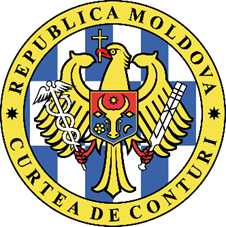 СЧЕТНАЯ ПАЛАТА РЕСПУБЛИКИ МОЛДОВАОТЧЕТ аудита соответствия управления финансовыми средствами, выделенными на выборы Президента Республики Молдова в 2020 году Список акронимов Отчет аудита предназначен для:Парламента и Правительства Республики Молдова - для информирования, принятия решений и использования информации при принятии решений/инициатив, связанных с политикой государства в избирательной сфере;Центральной избирательной комиссии, в качестве центрального специализированного органа, для реализации избирательной политики в целях надлежащего проведения выборов - для информирования, а также для возможного использования информации при продвижении государственной политики в избирательной сфере;Министерства иностранных дел и европейской интеграции – для информирования, а также для возможного использования информации при координации процесса организации и функционирования избирательных бюро избирательных участков за рубежом;Гражданского общества, других заинтересованных сторон.СинтезВ соответствии с Программой аудиторской деятельности на 2021 год, утвержденной Постановлением Счетной палаты №62 от 10 декабря 2020 года (с последующими изменениями), и с положениями Кодекса о выборах, обобщив констатации и выводы, сформулированные в процессе аудита, который охватил ряд последовательных аудиторских мероприятий, в зависимости от этапов проведения президентских выборов 2020 года, аудит представляет их синтез, через призму выявленных несоответствий, а также причин возникновения и их воздействия. Так, ЦИК разработала и утвердила смету расходов с завышением потребностей для выборов (33,2 млн. леев), в контексте исполнения дефицитного государственного бюджета и обращения за выделением средств из резервного фонда Правительства, что выражается в следующем:ЦИК не запланировала с учетом реальных потребностей и не подтвердила в достаточной мере бюджетные ресурсы по некоторым категориям расходов, что привело к неисполнению указанных бюджетных ассигнований из ГБ. Так, бюджетные предложения/проекты, представленные МФ ЦИК, не были составлены в рамках строгих бюджетных лимитов, охватывающих необходимые обоснования для некоторых категорий расходов (п. 4.1.1);из-за отсутствия четких процедур в нормативных рамках, касающихся способа поставки и печати бюллетеней, цена бюллетеней варьирует для избирательных участков за рубежом и в стране (п.4.2.1);отсутствие ясности в Кодексе о выборах в отношении оплаты труда сотрудников оставляет место для различных интерпретаций, что обуславливает завышение исполненных расходов из ГБ (п.4.2.2);покупка топлива в отсутствие первичных документов свидетельствует о возможности осуществления завышенных расходов и упущения экономии средств (п.4.2.3);планирование завышенных ассигнований на информационные услуги, а ЦНОИС исполнил некоторые ассигнования с отклонениями от бюджетной классификации (п.4.2.4);покупка бытовых материалов и канцелярских принадлежностей с отклонениями от нормативной базы (п.4.2.5);порядок организации деятельности по государственным закупкам не обеспечил в полной мере соблюдение принципов законности, доступности, а условия, в которых они осуществлялись, не способствовали полному обеспечению эффективности и прозрачности (п.4.3.6):ЦИК не внесла изменения в План закупок, заключив дополнительные незапланированные договоры, хотя одним из условий планирования договора о государственных закупках является точное знание потребностей в товарах, работах или услугах;в отсутствие операционных процессов и внутренних правил описания процедур закупок, применяемых ЦИК, процедуры, выполняемые ЦИК и ЦНОИС, являются неясными, поскольку большинство договоров было заключено с отступлением от Закона о государственных закупках, а внутри страны были организованы процедуры закупок, аналогичные/имитирующие те, которые установлены в нормативной базе;неясно, какие категории товаров, работ или услуг ЦИК приобретает с отступлением, а какие - посредством процедур закупок, предусмотренных нормативной базой;договоры, заключенные ОИС, не отражались в отчетности перед АГЗ, для надзора за осуществлением закупок, чем была занижена их прозрачность;закупки средств защиты с целью предотвращения распространения инфекции COVID-19 были проведены с некоторыми резервами в отношении принципов надлежащего управления, экономичности, эффективности и результативности, что выражается в:за счет ассигнований из резервного фонда Правительства было закуплено средств защиты на сумму 13 116,1 тыс. леев, из которых были использованы на сумму 9 614,6 тыс. леев, или 73,3%, остались товары на сумму 3 501,4 тыс. леев (п.4.4.1);количество масок должно было дополняться, в зависимости от обстоятельств, с учетом количества использованных масок в первом туре голосования, но ЦИК не провел процедуру подсчета оставшихся масок и закупил дополнительно 1,2 млн. шт. на общую сумму 1 316,7 тыс. леев, которые не были использованы и переданы бесплатно (п.4.4.1);инвентаризация средств защиты проводилась с отклонениями от нормативной базы (п.4.4.1; п.4.3.2);ЦИК закупила защитные средства централизованно, с запасами товаров, а ОИС закупили товары по гораздо более высоким ценам, при которых, по мнению аудита, были упущены экономии средств (п.4.4.1);МИДЕИ исполнило ассигнования из резервного фонда Правительства с некоторыми отклонениями от нормативной базы; не составило акты приема-передачи средств защиты, распределенных консульским отделениями/посольствами; не составило акты списания, а защитные средства были списаны в совокупности, в соответствии с условиями договора (п.4.4.2);ЦИК обладает системой внутреннего управленческого контроля, организация и функционирование которой частично позволяют обеспечить разумную уверенность: ЦИК находится на этапе подготовки к организации внедрения и развития ВУК (п.4.2.1);аудит выявил ряд недостатков при исполнении постановлений ЦИК окружными избирательными советами, хотя, согласно Регламенту о деятельности ЦИК, ЦИК должна была осуществлять контроль за правильностью и точностью применения положений Кодекса о выборах и исполнения собственных решений  (п. 4.1.1); в Кодексе о выборах или других положениях ЦИК не установлены полномочия/обязанности МИДЕИ в избирательный период в отношении распределения и исполнения ЦИК/МФ финансовых средств для избирательных участков за рубежом (п. 4.2.2);внутренний управленческий контроль в избирательный период не применяется в полной мере, для обеспечения планирования и исполнения ассигнований на выборы (п. 4.2.1; п.4.3);ЦИК составляет финансовые отчеты в соответствии с Приказом МФ №216 от 28.12.2015 и представляет их МФ, а Парламенту направляется только Отчет аудита соответствия управления финансовыми средствами, выделенными на организацию и проведение выборов, и Постановление Счетной палаты о его утверждении. В то же время, ЦИК не запрашивает у МИДЕИ информацию о понесенных расходах на выборы, согласно утвержденной смете расходов, и не составляет сводного отчета о расходах на организацию и проведение выборов (п.4.2.7).Подробные констатации и выводы по аудируемым аспектам в рамках аудиторской миссии представлены в соответствующих разделах настоящего Отчета аудита. Для устранения выявленных недостатков и укрепления нормативной базы в этой области, были выдвинуты соответствующие рекомендации, которые были доведены до сведения и согласованы с руководством ЦИК и МИДЕИ. Общее представлениеОбласть аудитаПрезидент Республики Молдова избирается на основе мажоритарной системе, в два тура голосования, сроком на четыре года. Постановлением Парламента РМ №65 от 21 мая 2020 года была назначена дата 1 ноября 2020 года для организации и проведения выборов Президента РМ, и, соответственно, 15 ноября 2020 года состоялся второй тур выборов. Избирательный период начался 25 августа 2020 года и завершился 10 декабря 2020 года. Президентские выборы, состоявшиеся в 2020 году, проводились трехуровневой административной структурой, включающей Центральную избирательную комиссию, 36 окружных избирательных советов и 2 143 участковых избирательных бюро, из которых 139 за рубежом (в 36 странах) и 42 избирательных участка для избирателей, проживающих на левом берегу реки Днестр. Избирательные советы и бюро являются временными органами, которые создаются перед выборами и завершают свою работу после обнародования окончательных результатов.ЦИК утверждает смету расходов на организацию и проведение выборов, в которую входят расходы для: ЦИК, 36 ОИС и 2 200 УИБ, из которых 150 - за рубежом. Проект бюджета ЦИК представляется Правительству с консультативным заключением Министерства финансов в сроки, предусмотренные бюджетным календарем, для включения в проект государственного бюджета, который представляется Парламенту на утверждение. В этом контексте, миссия внешнего публичного аудита проводилась в рамках ЦИК, органа, уполномоченного координировать деятельность всех избирательных органов по подготовке и проведению выборов, в соответствии с условиями Кодекса о выборах, аудиту было подвергнуто управление ЦИК и МИДЕИ финансовыми средствами, выделенными на выборы Президента Республики Молдова в 2020 году.Институциональная база Деятельность ЦИК регулируется Конституцией Республики Молдова, Кодексом о выборах, Регламентом о деятельности ЦИК, а также другими нормативными актами. Положения ст. 106-128 Кодекса о выборах применимы только в случае выборов Президента РМ. Бюджет ЦИК разрабатывается, утверждается и администрируется в соответствии с принципами, правилами и процедурами, предусмотренными Законом о публичных финансах и бюджетно-налоговой ответственности №181 от 25.07.2014. Институциональная база, относящаяся к области проведения выборов, представлена в Приложении №1 к настоящему Отчету аудита.Расходы, связанные с подготовкой и проведением выборов Президента Республики Молдова, были понесены из государственного бюджета как составная часть бюджета ЦИК. ЦИК разработала и утвердила смету расходов на организацию и проведение выборов Президента РМ в 2020 году на сумму 167,4 млн. леев, из которых: на деятельность ЦИК – 22,5 млн. леев, для ЦНОИС – 4,9 млн. леев, на деятельность избирательных советов и избирательных бюро избирательных участков, I тур - 80,3 млн. леев, а для II тура - 59,7 млн. леев.В соответствии с Законом о государственном бюджете на 2020 год, первоначально были утверждены финансовые средства в сумме 167,4 млн. леев, а в результате уточнения бюджета, были уточнены средства в сумме 167,3 млн. леев, или на 45,4 тыс. леев меньше. Одновременно, по предложению ЦИК , МФ перераспределило средства, выделенные на организацию и проведение выборов, в сумме 9,6 млн. леев, между ЦИК и МИДЕИ, для создания и функционирования избирательных участков за рубежом. Таким образом, МФ, согласно компетенциям, уточнило финансовые средства в сумме 166,7 млн. леев, или на 0,7 млн. леев меньше, исполнено 134,0 млн. леев, или 80,4%, из которых ЦИК-126,97 млн. леев, и МИДЕИ - 7,02 млн. леев. Синтез расходов и нефинансовых активов на организацию и проведение выборов Президента РМ представлен в Таблице №1.Таблица №1Синтез расходов и нефинансовых активов на организацию и проведение выборов Президента РМ 2020 года(тыс. леев)Источник: Финансовые отчеты ЦИК и МИДЕИ за 2020 год.На 13.10.2020 Национальная чрезвычайная комиссия по общественному здоровью приняла решение №34, в соответствии с которым было рекомендовано в день выборов предоставить избирателям защитные маски при входе на избирательные участки. Таким образом, ПП №655 от 26.08.2020 было выделено, из резервного фонда Правительства, 20,4 млн. леев для ЦИК, и 1,2 млн. леев - для МИДЕИ, для приобретения средств защиты с целью предотвращения распространения инфекции COVID-19. Впоследствии, в ПП были внесены изменения, с уменьшением ассигнований на общую сумму 7,3 млн. леев, соответствующие изменения вступив в силу с 11 декабря 2020 года, или после даты выборов. Так, ЦИК были выделены финансовые средства на сумму 13,3 млн. леев, из которых было исполнено 13,1 млн. леев, а МИДЕИ - 1,02 млн. леев, и исполнено всего 0,7 млн. леев, причиной сокращения ассигнований было отсутствие необходимости в других средствах защиты. Таким образом, аудитом установлено, что уровень освоения ассигнований составил 78,2% от утвержденного плана, и 81,6% - от уточненного. ЦИК представила Конституционному суду отчет о результатах выборов. Таким образом, Конституционный суд подтвердил результаты выборов и утвердил избрание кандидата.                                                                                                                                                              Обязанности сторон, участвующих в процессе проведения выборов и управления финансовыми средствами, выделяемыми ЦИК и МИДЕИ.ЦИК разрабатывает и утверждает сметы расходов, разделенные на статьи, и распределяет финансовые средства за счет государственного бюджета, предусмотренные для проведения выборов, осуществляет расходы на выборы, а после окончания выборов ЦИК представляет Парламенту, в максимально короткие сроки, отчет об управлении финансовыми средствами, выделенными на выборы. Председатель ЦИК организует и внедряет систему внутреннего управленческого контроля и несет управленческую ответственность за администрирование бюджета учреждения и публичного имущества, находящегося в его ведении.В избирательный период ЦИК осуществляет следующие функции: (i) координирует деятельность всех избирательных органов по подготовке и проведению выборов, (ii) создает избирательные округа и окружные избирательные советы и осуществляет надзор за деятельностью этих советов, (iii) распределяет финансовые средства, предусмотренные для проведения выборов; контролирует обеспечение избирательных советов и бюро помещениями, транспортом, связью, рассматривает другие вопросы материально-технического обеспечения выборов, (iv) устанавливает образцы избирательных бюллетеней, основного и дополнительного списков избирателей, списка избирателей, голосующих по месту нахождения, протоколов заседаний избирательных советов и бюро, декларации о доходах и собственности кандидата и других документов, связанных с проведением выборов, а также образцы урн для голосования и печатей избирательных советов и бюро, (v) подводит итоги выборов по стране в целом и при необходимости представляет Конституционному суду отчет о результатах их проведения и т.д.Главный бухгалтер вместе с председателем избирательного органа несет ответственность за управление финансовыми средствами, выделенными окружному избирательному совету, согласно фактическим сметам расходов, которые составляются после создания избирательных советов, избирательных бюро, освобождения от выполнения служебных обязанностей или созыва членов, а также за назначение их аппарата. Избирательные советы представляют Комиссии отчет об исполнении сметы расходов со всеми приложениями не позднее, чем через 45 дней после дня выборов.В избирательный период МИДЕИ осуществляет следующие функции: (i) оказание необходимой помощи в пределах своей компетенции и в рамках соответствующей законодательной базы при организации и проведении выборов на избирательных участках, образованных за рубежом; (ii) обеспечение необходимым количеством персонала и предоставление материально-технической помощи в процессе образования и работы участковых избирательных бюро, образованных за пределами страны; (iii)  координирование процесса организации и функционирования участковых избирательных бюро, образованных за пределами страны и др.ЦНОИС является созданным ЦИК публичным учреждением, осуществляющим, по просьбе политических партий или других общественно-политических организаций, специальное обучение служащих избирательной сферы. Центр образован с целью обучения и повышения квалификации служащих избирательной сферы, в том числе лиц из Регистра служащих избирательной сферы, непрерывного профессионального совершенствования их и субъектов, вовлеченных в избирательный процесс в РМ, а также других заинтересованных лиц.Сфера и подход аудита Законный мандат и цель аудитаМиссия внешнего публичного аудита была проведена на основании положений ст.3 (1), ст.5 (1) a) и ст.31 (1) b) Закона об организации и функционировании Счетной палаты Республики Молдова и в соответствии с Программой аудиторской деятельности на 2021 год, с целью оценки соответствия управления финансовыми средствами, выделенными на выборы Президента Республики Молдова в 2020 году.В контексте реализации цели аудиторской миссии и с учетом выявленных рисков, были установлены следующие конкретные задачи:были ли бюджетные ресурсы запланированы по смете расходов, утвержденной Центральной избирательной комиссией в соответствии с нормативной базой и реальными потребностями для президентских выборов 2020 года?были ли бюджетные средства, выделенные на выборы Президента Республики Молдова 2020 года, исполнены и отражены ЦИК, ОИС, ЦНОИС и МИДЕИ в соответствии с нормативной базой?были ли финансовые средства, выделенные из резервного фонда Правительства для предотвращения распространения инфекции COVID-19, исполнены и отражены ЦИК и МИДЕИ в соответствии с нормативной базой?была ли организована и внедрена система ВУК в процессе управления финансовыми средствами на президентских выборах?Подход аудита Миссия внешнего публичного аудита была проведена в соответствии с Международными стандартами Высших органов аудита (ISSAI 100, ISSAI 400 и ISSAI 4000). Подход внешнего публичного аудита был ориентирован на целенаправленную оценку процессов планирования, исполнения и отчетности бюджетных средств, выделенных на выборы Президента Республики Молдова 2020 года.  Методология внешнего публичного аудита состояла из действий по сбору доказательств на месте и дистанционно, в результате проверки транзакций и документов, применяемых в этой области для указанной цели, посредством наблюдений, исследований, интервью и подтверждений. В качестве источников критериев послужили нормативные акты, связанные с тематикой аудиторской миссии. Полученные аудиторские доказательства являются достаточными и уместными для подтверждения констатаций и выводов, сформулированных в настоящем Отчете аудита. Сфера и подход аудита, применяемые критерии и процедуры аудита представлены в Приложении №2 к настоящему Отчету аудита.Ответственность аудитораОтветственность аудитора заключалась в проведении аудиторской миссии в соответствии со стандартами в области аудита и соответствующей институциональной нормативно-методологической базой для оценки соответствия установленных конкретных задач определенным критериям, с получением в этом смысле достаточных и адекватных аудиторских доказательств, подтверждающих аудиторские констатации и выводы о соответствии управления финансовыми средствами, выделенными на организацию и проведение выборов Президента Республики Молдова 2020 года, а также с составлением Отчета аудита соответствия. Аудитор не несет ответственности за предотвращение фактов мошенничества и ошибок. Публичный аудитор был независимым от субъекта и выполнял обязанности по этике в соответствии с требованиями Кодекса этики Счетной палаты.  КонстатацииБыли ли бюджетные ресурсы запланированы по смете расходов, утвержденной ЦИК, в соответствии с нормативной базой и реальными потребностями для президентских выборов 2020 года?Хотя ЦИК обеспечила разработку и утверждение сметы расходов на организацию и проведение выборов Президента РМ, запрашиваемые потребности были завышены. Так, аудитом установлено, что уровень освоения ассигнований составил 80,1% от утвержденного плана и 80,4% от уточненного размера. Разработка и утверждение сметы расходов были произведены ЦИК с завышением потребностей для выборов (33,2 млн. леев), в контексте исполнения дефицитного государственного бюджета и обращения за выделением средств из резервного фонда Правительства. Аудиторский анализ показал, что из бюджетных средств, первоначально утвержденных в Законе о годовом бюджете (167,4 млн. леев) для выборов, позже уточненные в сумме 166,7 млн. леев, было исполнено всего 134,0 млн. леев, или на 32,7 млн. меньше леев. При этом, ассигнования из резервного фонда не были исполнены в размере 0,5 млн. леев. Таким образом, уровень исполнения ассигнований составил 80,1% от утвержденного плана и 80,4% от уточненнного. Бюджетные предложения/проекты, представленные ЦИК в МФ, не были составлены в строгих бюджетных лимитах, которые охватыватили бы необходимые объяснения и обоснования для некоторых категорий расходов. Исполнение ассигнований из государственного бюджета на президентские выборы, по избирательным органам, представлено в Таблице №2.Таблица №2Исполнение ассигнований из государственного бюджета на президентские выборы,по избирательным органам (тыс. леев)Источник: Финансовые отчеты ЦИК и МИДЕИ за 2020 год.Согласно смете расходов, бюджетные ассигнования в размере 129,0 млн. леев были утверждены для 2 200 избирательных бюро, из которых 150 за рубежом, в 2020 году де-факто были сформированы 2 143 УИБ, из которых 139 за рубежом. Таким образом, в результате были утверждены финансовые средства, завышенные на 3,8 млн. леев, для 57 избирательных участков. Согласно объяснениям ЦИК, критерии формирования избирательных участков, как на территории РМ, так и за рубежом, создают условия для организации переменного количества избирательных участков, от выборов к выборам. Согласно Кодексу о выборах, расходы для зарубежных избирательных участков предварительно рассчитываются Правительством и ЦИК, без согласования сметы расходов, утвержденной ЦИК для МИДЕИ. Так, запланированные ассигнования на расходы МИДЕИ были утверждены ЦИК на основании предварительной сметы расходов для МИДЕИ на проведение парламентских выборов от 24 февраля 2019 года на избирательных участках за рубежом. В результате проверки аудита, было установлено необеспечение первоначального планирования ассигнований для некоторых категорий расходов, при этом, исполнение расходов МИДЕИ существенно расходится с суммами, утвержденными ЦИК, соответственно, на: (i) почтовые услуги и распределение социальных выплат не было запланировано никаких ассигнований, уточненных впоследствии в размере 2,2 млн. леев, из которых было исполнено 1,8 млн. леев; (ii) телекоммуникационные услуги - запланированы ассигнования в размере 3,3 млн. леев, которые впоследствии были уточнены в сумме 48,3 тыс. леев, из которых было исполнено 16,0 тыс. леев, или 0,5%; (iii) служебные командировки за границу - запланированы ассигнования в сумме 6,1 млн. леев, уточненные в размере 2,3 млн. леев, из которых были исполнены 1,3 млн. леев, или 20,5%; (iv) услуги найма - запланированы ассигнования на сумму 400,6 тыс. леев, уточнены 1,6 млн. леев, из которых были исполнены 1,4 млн. леев и т. д.  Вместе с тем, аудиторский анализ показал, что наиболее значительные суммы неиспользованных ЦИК ассигнований, отмечаются по следующим категориям: (i) прочие расходы на основе договоров с физическими лицами (-10,7 млн. леев); (ii) покупка других материалов (-7,9 млн. леев) (iii) покупка топлива и горюче-смазочных материалов (-4,6 млн. леев), (iv) телекоммуникационные услуги (-3,4 млн. леев) и т. д. Согласно объяснениям ЦИК: (i по „Покупке других материалов (-7,9 млн. леев) наибольшую сумму составляют экономии средств, образованные при закупке бюллетеней, которые фактически были приобретены по более низкой цене, чем запланированная стоимость в 1 лей за бюллетень”; (ii) по „Покупке топлива и горюче-смазочных материалов (-4,6 млн. леев), ситуация связана с сокращением количества поездок на автомобиле, с учетом сложившихся обстоятельств из-за пандемии COVID-19, а также с ценами на топливо, которые на момент планирования составляли около 19,5 леев, а на момент разработки фактических смет расходов и распределения финансовых средств в ОИС, составляли около 16,00 леев” и т.д.В результате проверок аудита было установлено, что ЦИК осуществила расходы на общую сумму 160,2 тыс. леев, которых нет в утвержденной смете расходов: услуги текущего ремонта – 89,4 тыс. леев, охранные услуги – 39,08 млн. леев, пособия по временной нетрудоспособности, уплаченные из финансовых средств работодателя – 3,5 тыс. леев, и покупка продуктов питания – 28,2 тыс. леев.  По объяснениям ЦИК, в результате проверки и тестирования всех ноутбуков, которые должны были быть использованы в избирательном процессе, были выявлены некоторые нефункциональности, соответственно, были проведены услуги по текущему ремонту ноутбуков, а пособия были выплачены лицам, нанятым на основе индивидуальных трудовых договоров, которые представили больничные листы.  Были ли бюджетные средства, выделенные на выборы Президента Республики Молдова 2020 года, исполнены и отражены ЦИК, ОИС, ЦНОИС и МИДЕИ в соответствии с нормативной базой? ЦИК, ОИС, ЦНОИС и МИДЕИ не обеспечивали, в некоторых случаях, исполнение и отчетность финансовых средств в соответствии с нормативной базой, чем не был соблюден принцип эффективности, демонстрирующий экономное и эффективное использование публичных денег. На уровне действующей нормативной базы аудит отмечает отсутствие ряда положений, как на нормативном, так и на внутреннем регулирующем уровне, относительно порядка организации и проведения государственных закупок в избирательный период. Еще один уязвимый аспект связан с нарушением правил оплаты труда служащих избирательной сферы. В этих условиях, были допущены несоответствия по некоторым категориям расходов, которые также приводят к увеличению расходов из ГБ. Из-за отсутствия четких процедур в нормативной базе, касающихся способа поставки и печати бюллетеней, цена бюллетеней варьирует для избирательных участков за рубежом и в стране.ЦИК установила тираж бюллетеней для президентских выборов, а для избирательных участков за рубежом было увеличено количество бюллетеней для второго тура. В соответствии с положениями Кодекса о выборах, отпечатанные избирательные бюллетени отправляются участковым избирательным бюро, созданным за пределами РМ, не позднее чем за 3 дня до дня выборов, исходя из количества избирателей, определенного на основании информации, представленной МИДЕИ и накопленной ЦИК, однако не более 5000 избирательных бюллетеней на каждый избирательный участок. Таким образом, поскольку в Кодексе о выборах четко не предусмотрено время доставки бюллетеней, МИДЕИ потребовало отправить их как можно скорее, чтобы успеть распределить их по избирательным участкам.Согласно Плану закупок, ЦИК запланировала приобрести избирательные бюллетени на сумму 6 042,1 тыс. леев, по цене 1 лей за штуку, однако, фактически, были куплены бюллетени на общую сумму 901,1 тыс. леев, или на уровне 14,9% от запланированной суммы. Таким образом, для I тура было закуплено 3 490 017 шт. по цене 0,14 лея за штуку для избирательных участков в стране, и за рубежом – по 0,19 лея за штуку, на сумму 529,2 тыс. леев, а для II тура было закуплено 3 605 517 шт. по 0,08 лея за штуку, для избирательных участков за рубежом – по 0,19 лея за штуку, на сумму 371,9 тыс. леев. Таким образом, аудит отмечает, что в рамках ЦИК сохраняется тенденция планирования завышенного объема ассигнований на печатание избирательных бюллетеней, как это было замечено на последних проведенных выборах. Информация о планировании и исполнении ассигнований на печать избирательных бюллетеней представлена в Приложении №3 к настоящему Отчету аудита.Аудитом установлено, что цена 1 бюллетеня для избирательных участков в стране и за рубежом расходится, для первого тура - на 0,05 лея больше для избирательных участков за рубежом, а для второго тура - на 0,11 лея. Этот факт был мотивирован установленным ранее сроком поставки и меньшим количеством бюллетеней, которые печатаются для избирательных участков за рубежом. Аудит показал, что для второго тура избирательные бюллетени для избирательных участков за рубежом были поставлены в тот же день, что и бюллетени для избирательных участков в стране.Согласно Кодексу о выборах, при заключении договоров на услуги печати избирательных бюллетеней, ЦИК сотрудничала с 3 государственными предприятиями: ГП ПИФ „Центральная типография”, ГП „Кишиневский полиграфический комбинат” и ГП Издательство „Universul”. Таким образом, бюллетени были напечатаны двумя типографиями в первом туре и одной типографией во втором туре.Для первого тура, ЦИК запросила первоначально оферты ГП на установленный тираж бюллетеней, предназначенных для избирательных участков за рубежом, и был заключен договор с ГП ПИФ „Центральная типография” по цене 0,19 лея/шт. Впоследствии, она запросила оферты на установленный тираж избирательных бюллетеней в стране, заключив договор с ГП „Кишиневский полиграфический комбинат” по цене 0,14 лея/шт. Аудит показал, что по первому и второму запросам ЦИК, ГП представили разные ценовые оферты. Так, ГП „Кишиневский полиграфический комбинат” по первому запросу ЦИК представило для избирательных бюллетеней для избирательных участков за рубежом цену в 0,432 лея/шт., а по второму запросу оферты для избирательных бюллетеней, предназначенных для избирательных участков в стране, - 0,144 лея/шт.Во втором туре ЦИК запросила оферты ГП по установленному тиражу бюллетеней, предназначенных для избирательных участков за рубежом и в стране, при этом была выбрана самая низкая цена, предложенная ГП ПИФ „Центральная типография” (0,0828 лея), однако, в конечном итоге, договор был заключен по разным ценам для избирательных бюллетеней в стране – 0,0828 лея/шт., а для избирательных участков за рубежом - 0,192 лея/шт. Аудитом установлено, что ЦИК запросила оферты по печати бюллетеней для избирательных участков за рубежом, но представило ее только ГП ПИФ „Центральная типография”, таким образом, не было возможности обеспечить ценовую конкуренцию.В результате аудиторских проверок было установлено, что ЦИК не регламентировала и не описала порядок инвентаризации/списания избирательных бюллетеней, в том числе в Учетной политике. Информация о планировании и исполнении ассигнований на печать бюллетеней представлена в приложении №3 к настоящему Отчету аудита.Отсутствие ясности в Кодексе о выборах в отношении оплаты труда сотрудников оставляет место для различных интерпретаций, что обуславливает завышение исполненных расходов из ГБ.ЦИК помогает аппарат, в рамках которого утверждена предельная штатная численность персонала в 48 единиц, из которых в 2020 году действовали в среднем 44 единицы, а 3 единицы являются лицами, исполняющих ответственные государственные должности. В окружных избирательных советах действовали 326 членов, а в участковых избирательных бюро -19 287 членов (1 413 за рубежом).Согласно смете расходов и Закону о годовом бюджете, для оплаты труда персонала, работающего в избирательный период, были утверждены ассигнования на общую сумму 121,9 млн. леев, впоследствии уточнены в сумме 121,3 млн. леев, из которых были исполнены расходы в размере 110,2 млн. леев. леев, или 90,9%. Синтез исполненных расходов на оплату труда персонала в избирательный период представлен в Таблице №3.Таблица №3Синтез исполненных расходов на оплату труда персонала в избирательный период  (тыс. леев)Источник: Информация из финансовых отчетов и первичных документов ЦИК/ЦНОИС.Аудит показал, что избирательная нормативная база содержит пробелы, неточности по некоторым аспектам и оставляет место для различных интерпретаций, которые мы перечисляем далее. Так, согласно Трудовому кодексу, работники могут работать сверхурочно не более 120 часов в течение календарного года, а в исключительных случаях, продолжительность сверхурочной работы может быть увеличена с согласия представителей работников до 240 часов. Также, Трудовой кодекс устанавливает, что „В исключительных случаях, с согласия работника, продолжительность рабочего времени может отступать от предела, установленного  ст.104 (5) Трудового кодекса и ст.19 Закона №158/2008 о государственной должности и статусе государственного служащего”. Проверки аудита показали, что постоянным работникам ЦИК за выполненную работу были выплачены надбавки в размере 2 563,7 тыс. леев, вознаграждения (35%) в размере 856,2 тыс. леев и отпускные пособия в размере 405,7 тыс. леев. Аудитом установлено, что в отступление от положений Трудового кодекса, сотрудники аппарата ЦИК были привлечены к внеурочной работе, в том числе в выходные дни на протяжении избирательного периода (3 месяца), от 258 часов до 450 сверхурочных часов. Так, в избирательный период сотрудники ЦИК, распоряжениями Председателя ЦИК, были привлечены к работе в выходные дни, в среднем по 7 выходных дней/ежемесячно. Исходя из положений Кодекса о выборах, аудит не может высказать свое мнение относительно правильности выплаты надбавок,  когда не установлен конкретный предел, и в каких случаях продолжительность рабочего времени может отклоняться от предела, установленного ст.104 (5) Трудового кодекса.В конце избирательного периода, в декабре месяце, 29 сотрудников Центрального аппарата ЦИК получили ежегодный отпуск, в связи с которым, дополнительно к основной деятельности были выплачены и отпускные пособия на сумму 405,7 тыс. леев за счет расходов, предусмотренных для выборах Президента РМ.Центральный аппарат ЦИК заключил на избирательный период 47 индивидуальных трудовых договоров, на общую сумму 375,9 тыс. леев, с операторами по вводу, проверке и обработки данных, операторами компьютерного периферийного оборудования и техническим персоналом. Договорные условия предусматривают выплату законтрактованной заработной платы, которая была исполнена в размере 966,9 тыс. леев, а за дополнительную работу, выполняемую работником сверхурочно, были выплачены надбавки в размере 893,1 тыс. леев, что составляет примерно общую сумму законтрактованной заработной платы. Аудиторские доказательства свидетельствуют о том, что ЦИК, при приеме на работу персонала по индивидуальному трудовому договору, не учитывала шкалу оплаты труда, установленную Законом о единой системе оплаты труда в бюджетной сфере, и Законом №250 от 16.12.2020. Так, при установлении законтрактной заработной платы, в одних случаях было решено применить среднюю заработную плату по экономике, а в других случаях – фиксированную заработную плату. Отмечается, что, согласно штатному расписанию, в Центральном аппарате работает один главный специалист по закупкам, но, в связи с увеличением объема работ, связанных с организацией и проведением местных и президентских выборов, по индивидуальному трудовому договору был нанят еще один человек с теми же установленными обязанностями, которому было дополнительно оплачено на 169,3 тыс. леев, или на 33,3 тыс. леев больше, чем получал специалист ЦИК в период выборов.В целях проведения инвентаризации средств защиты от COVID-19, для их передачи в Министерство здравоохранения, труда и социальной защиты, ЦИК, вопреки положениям Трудового кодекса, нанял 7 человек по индивидуальным трудовым договорам, на определенный период (11-17 декабря), установив для них оклад в размере среднемесячной заработной платы по экономике. Согласно договорным положениям, за 5 рабочих дней, на оплату труда работников было выплачено 27,8 тыс. леев, из которых: 12,6 тыс. леев - за оплату труда согласно договорным условиям, 1,8 тыс. леев – отпускное пособие (1 день), и 7,9 тыс. леев - на выплату надбавок за сверхурочную работу. К тому же, аудиторские проверки выявили, что указанные лица не выполнили свои обязанности, предусмотренные договором, а инвентаризация средств защиты  проводилась с отклонениями от нормативной базы.Согласно ст.21 Кодекса о выборах и Постановлению ЦИК, члены Комиссии, не работающие постоянно в ее составе, получают в избирательный период заработную плату, эквивалентную заработной плате секретаря ЦИК, установленной на соответствующий период; из финансовых средств, выделенных на проведение выборов, выплачивалась заработная плата 6 членам ЦИК, не работающим постоянно в ее составе, в сумме 732,7 тыс. леев, из которых: надбавки – 292,4 тыс. леев, и заработная плата/вознаграждение - 35,0%, или 440,4 тыс. леев. Хотя членам, не работающим на постоянной основе, выплачивается заработная плата, эквивалентная заработной плате секретаря ЦИК, а вознаграждение в размере 35,0% выплачивается только постоянным членам, аудит показал, что, вопреки положениям Кодекса о выборах, также были выплачены дополнительные вознаграждения в размере 162,8 тыс. леев членам, не работающим на постоянной основе, и надбавки в размере 292,4 тыс. леев за сверхурочную работу, предоставленную членами ЦИК.ЦИК оценила потребность в избирательных служащих в количестве 30 973 единиц, из которых: 20 397 – члены (2 267 освобожденных/созванных лиц и 18 130 не освобожденных лиц), а 10 576 – сотрудники аппарата ОИС/УИБ, состоящего из бухгалтеров, операторов, водителей и персонала, ответственного за распределение средств защиты. Информация о нанятом персонале в избирательный период представлена в Приложении №4 к настоящему Отчету аудита.Для служащихизбирательной сферы, фактически работающих во временных избирательных органах, были уточнены финансовые средства на сумму 104 337,6 тыс. леев, из которых было исполнено 103 623,9 тыс. леев, а фактически было выделено 103 703,2 тыс. леев. В общем объеме расходов на выплату вознаграждения наибольший удельный вес занимает ОИС Кишинэу-20,8%, или 21 527,1 тыс. леев. Аудиторская проверка установила, что ОИС №1 мун. Кишинэу не приложил к представленным в ЦИК делам все документы, на основании которых был произведен расчет вознаграждений, и только по запросу аудиторской группы представил дополнительные документы.Аудит констатировал, что в отсутствие регулирования со стороны ЦИК процедуры перевода финансовых средств для выплаты вознаграждений избирательным служащим в рамках УИБ за рубежом, ОИС №1 мун. Кишинэу, без составления подтверждающих документов, передал МИДЕИ финансовые средства в конвертах/в иностранной валюте, не отражая операции в бухгалтерском учете. Кроме того, хотя согласно принципу единой валюты, все операции по бюджетным поступлениям и платежам выражаются в национальной валюте, финансовые средства, извлеченные наличными в MDL, были конвертированы в иностранную валюту и отправлены избирательным служащим через МИДЕИ, при этом операции по конвертации валюты также не были зарегистрированы в бухгалтерском учете. В этих обстоятельствах ЦИК, зная ситуацию, не применила меры по обеспечению мониторинга операций в избирательный период, путем исключения операций/выплаты вознаграждений наличными, и утверждения нормативных положений в этом отношении. Соответственно, у аудита не было возможности проверить эти операции. В результате аудиторской проверки было установлено, что на дату выборов некоторые избирательные служащие отсутствовали, поэтому некоторые УИБ за рубежом, согласно подтверждающим документам о получении финансовых средств, вернули денежные средства в сумме 188,4 тыс. леев, с отклонением на 38,6 тыс. леев от финансовых средств, переведенных в государственный бюджет (149,8 тыс. леев), при этом отражены завышенные расходы. Аудит потребовал объяснений относительно этой ситуации, они были представлены аудиторской группе 15.02.2022, в них отмечается, что в МИДЕИ было направлено ходатайство о предоставлении недостающих документов.Также, вопреки положениям Приказа МФ №215 от 28.12.2015, ОИС №1 мун. Кишинэу отразил исполнение расходов на банковскую комиссию по экономическому коду 281600 „Прочие расходы по договорам с физическими лицами”. В отсутствие деятельности, ОИС мун. Кишинэу зарегистрировал первоначальный остаток денежных средств в размере 0,6 тыс. леев, который был переведен в ГБ в конце избирательного периода.В результате аудиторских проверок соответствия выплаты вознаграждения по выборке из 1 331 работающего лица, из общего числа 6 683 сотрудников, было установлено, что ОИС №1 мун. Кишинэу №1 утвердил, Постановлениями об учреждении УИБ, прием на работу некоторых служащих избирательной сферы в рамках ряда УИБ, одновременно на две разные должности (вице-президент/водитель, президент/лицо, ответственное за дезинфекцию и т. д.). В этой связи отмечается, что отсутствует исчерпывающее регулирование в отношении совмещения должностей служащими избирательной сферы.Также, при оплате труда/выплате вознаграждений были сформированы обязательства на сумму 11,0 тыс. леев, и долги на сумму 61,0 тыс. леев. Согласно объяснениям, обязательства сформировались из взносов социального страхования, премий медицинского страхования и подоходного налога с выплаты вознаграждения, пересчитанного одному члену ЦИК, который не работает постоянно, а долги были сформированы ОИС №20 Хынчешть, который не оплатил подоходный налог в срок, он был уплачен в июне 2021 года.Оплачиваемые комиссионные за выдачу наличных через ГП „Poșta Moldovei”, составили 1 283,4 тыс. леев. Аудитом установлено, что ОИС заключили с ГП „Poșta Moldovei” договоры на выдачу наличных/заработной платы с комиссией в размере 1,5% от выданной суммы, за каждое полученное платежное поручение/проведенную платежную операцию, с правом исполнителя изменять в одностороннем порядке существующие тарифы в течение срока действия договора, чего не предусматривает Соглашение, заключенное между ЦИК и ГП „Poșta Moldovei”. Аудит также показал, что не все ОИС подписывали периодически Акты сверки оказываемых услуг с ГП „Poşta Moldovei”, а в делах отсутствуют ежемесячные справки о платежах, осуществляемых ГП „Poşta Moldovei”. Одновременно, согласно договорным условиям, „по истечении 6-месячного срока невыплаченные средства будут возвращены ОИС, с указанием лиц, не получивших свои платежи”, хотя ОИС являются временными органами, а в Соглашении о сотрудничестве не предусмотрен возврат невыплаченных денежных средств. Аудит констатировал, что только по запросу ЦИК в 2021 году были возвращены невыплаченные средства на общую сумму 355,3 тыс. леев, в том числе комиссия в размере 5,25 тыс. леев, из которых: с парламентских выборов 2019 года – 86,7 тыс. леев, с выборов в ОМПУ 2019 года – 178,3 тыс. леев, и с президентских выборов 2020 года – 90,3 тыс. леев. Впоследствии ЦИК перевела в ГБ средства, направленные ГП „Poşta Moldovei” , в сумме 355,3 млн леев.*Справка: ЦИК заключила с ГП „Poșta Moldovei” Соглашение о сотрудничестве по оказанию услуги по выплате денежных средств получателям, в соответствии с договорами, заключенными между ОИС и ГП „Poșta Moldovei”, которое предусматривает, что после роспуска ОИС их права и обязанности переходят к ЦИК.Так, было установлено, что все ассигнования перераспределяются МФ в ЦИК и МИДЕИ согласно смете расходов, только за исключением ассигнований по коду ЭКО 281600 „Прочие расходы на основе договоров с физическими лицами”, в сумме 5 953,5 тыс. леев. Таким образом, для МИДЕИ ЦИК утверждает в смете расходов ассигнования, предназначенные для оплаты труда в рамках избирательных участков за рубежом, онако бюджетные средства перераспределяются в ОИС №1 Кишинэу, в отсутствие соответствующих предписаний. Кроме того, вопреки положениям нормативной базы, предусматривающей обязательность выплаты вознаграждений через ГП „Poșta Moldovei”, ОИС Кишинэу, в отсутствие других каких-либо конкретных положений, досрочно выплатил через МИДЕИ вознаграждения членам избирательных бюро за рубежом. ЦНОИС образован с целью обучения и повышения квалификации служащих избирательной сферы, в том числе лиц из Регистра служащих избирательной сферы, непрерывного профессионального совершенствования их и субъектов, вовлеченных в избирательный процесс в РМ, а также других заинтересованных лиц.В результате проверок аудита было установлено, что ЦНОИС исполняет функцию по организации процесса обучения служащих избирательной сферы (путем разработки программ профессиональной подготовки членов ЦИК, учебных материалов для учебной деятельности и т. д.) в составе 7 сотрудников ЦНОИС, а предоставление услуг по обучению обеспечивается путем заключения договоров с физическими лицами. Так, на избирательный период ЦНОИС были утверждены ассигнования из ГБ в размере 174,0 тыс. леев для 7 сотрудников, из которых 143,4 тыс. леев, или 82,4%, были исполнены на оплату внеурочной работы. В то же время, в целях подготовки учебных материалов, Центр заключил 9 договоров об уступке авторских прав на сумму 89,9 тыс. леев, и 62 договора с физическими лицами о предоставлении учебных услуг на сумму 547,0 тыс. леев, из которых 4 договора на сумму 91,9 тыс. леев были заключены с сотрудниками ЦНОИС, и были исполнены полностью на сумму 91,9 тыс. леев. Аудитом установлено, что акты исполнения услуг не содержат данных в соответствии с техническими заданиями для законтрактованных услуг, а именно, количество проведенных семинаров, фактически отработанные часы законтрактованными лицами, и т. д. 4.2.3 Покупка топлива в отсутствие первичных документов свидетельствует о возможности исполнения сзавышенных расходов и упущении экономии средств.  Согласно Закону о годовом бюджете, для закупки топлива и горюче-смазочных материалов были уточнены ассигнования в размере 6 458,2 тыс. леев, из которых были исполнены только 2 129,4 тыс. леев, или 33,0%, ЦИК мотивирует неисполнение ассигнований сокращением количества поездок на автомобиле, а также колебанием цен на топливо. Из общего объема исполненных ассигнований, 2 094,1 тыс. леев были исполнены 36 ОИС, или 98,4%, а 35,3 тыс. леев - ЦИК. Согласно Постановлению ЦИК №4191 от 09.09.2020, распределение топлива между избирательными советами I уровня и/или избирательными бюро, подведомственными окружному избирательному совету, осуществляется путем выдачи корпоративной платежной карты (топливной карты) для заправки автомобилей, обслуживающих нижестоящие избирательные органы (ОИС и/или УИБ), на основании ведомости по выдаче топливной карточки. При этом, для списания топлива использование путевого листа не обязательно, в этом случае составляется акт об использовании топлива, к которому прилагаются квитанции, выданные автозаправочными станциями.Аудиторская проверка документов об исполнении расходов на закупку топлива и горюче-смазочных материалов, проведенная по представительной выборке в 60,1%, в рамках 15 ОИС, отобранных по критерию размера исполненной суммы, выявила некоторые нарушения, которые могут привести к перерасходу средств и упущению экономии средств, а именно:хотя положения Закона о государственных закупках не применяются, 3 ОИС оценили 3 оферты, чтобы обеспечить самую низкую цену, и в 12 ОИС отсутствуют оферты, чтобы обеспечить ценовую конкуренцию;во всех проверенных 15 ОИС не были составлены договоры закупок по типовым договорам, предусмотренным стандартной документацией по осуществлению государственных закупок;в 10 ОИС в заключенных договорах о государственных закупках отсутствует точное и полное описание количества, типа топлива и закупочной цены, из-за чего невозможно проверить цену на закупленное топливо и применение скидки;ОИС №35 Унгень закупил топливо на сумму 39,4 тыс. леев, а в деле отсутствует договор о государственных закупках, который зарегистрирован только в системе, управляемой МФ;несоблюдение Инструкции об особенностях ведения бухгалтерского учета расходов на организации и проведение выборов и Распоряжения ЦИК №39-a от 12.10.2020 со стороны 11 ОИС, путем неприложения к делу некоторых первичных документоа, аудит не может проверить правильность и соответствие исполнения расходов; ОИС №36 АТО Гагаузия не приложил платежные квитанции на использованное топливо на сумму 23,1 тыс. леев;в 2 ОИС отсутствуют Ведомости по выдаче топливных карт участковым избирательным бюро, а в 9 ОИС отсутствуют Ведомости по выдаче топливных карт окружному избирательному совету;в ОИС №1 Кишинэу отсутствуют документы о списании топлива для 103 УИБ, а в 16 УИБ они не были заполнены должным образом (информация о пункте назначения, дате, цели и пройденном расстоянии). В то же время в ОИС №28 Сынджерей отсутствует 3 акта списания топлива;в 4 ОИС  отсутствуют Накопительные ведомости по списанию использованного топлива;6 ОИС   не приложили кассовые чеки к Акту об использовании топлива; ОИС №7 Кахул, согласно Накопительной ведомости по списанию использованного топлива, списал топливо на сумму 16,3 тыс. леев, не подтверждая квитанциями расходы на сумму 2,6 тыс. леев;в ОИС №25 Орхей отсутствуют квитанции на сумму 3,1 тыс. леев, а пройденное расстояние, указанное в Акте об использовании топлива, на 1 140 км больше, чем указано в Накопительной ведомости по списанию использованного топлива, количество расходится на 111,2 л;в 4 ОИС аудитом установлено неполное исполнение заключенных договоров и отсутствие одной страницы договора, на которой отражается стоимость и спецификация приобретенных товаров, при этом, стоимость из налоговых накладных превышает на 2,3 тыс. леев исполненную сумму, отраженную в финансовых отчетах. В то же время, в МО №6 отражаются налоговые счета с суммами, отличающимися от сумм из фактически приложенных налоговых накладных. Планирование завышенных ассигнований на информационные услуги, ЦНОИС исполнил некоторые ассигнования с отклонениями от бюджетной классификации.Согласно смете расходов, на организацию и проведение выборов Президента Республики Молдова в 2020 году, для информационных услуг были утверждены финансовые средства в сумме 4 360,00 тыс. леев, уточнены-4 248,7 тыс. леев, из которых были исполнены 2 984,3 тыс. леев, или 70,2%. Расходы были исполнены Центральным аппаратом ЦИК на сумму 1 978,2 тыс. леев, для этой цели были заключены 8 договоров, и ЦНОИС на сумму 994,1 тыс. леев по одному заключенному договору, что составляет 99,6% от общих расходов, понесенных на информационные услуги. В ходе аудиторской проверки было установлено, что, по сравнению с процедурой закупок, организованной по лотам, не соблюдались положения Приказа МФ №216 от 28.12.2015, поскольку ЦНОИС осуществлял расходы на аренду помещения, оплату коммунальных услуг, содержание и оснащение помещения Call-центра, на общую сумму 17,3 тыс. леев, за счет экономического кода 222210 „Информационные услуги”. Покупка хозяйственных материалов/канцелярских принадлежностей и материальных ценностей с отклонениями от нормативной базы.ОИС №7 Кахул закупил хозяйственные материалы и канцелярские принадлежности после даты проведения выборов, на сумму 6,1 тыс. леев;4 ОИС не распределили выделенные ЦИК ассигнования по УИБ, в пределах утвержденного лимита, нераспределенные ассигнования были исполнены ОИС на общую сумму 42,9 тыс. леев. В то же время было установлено, что 2 ОИС не составили Акты списания, в деле приложены только Акты списания, составленные УИБ. Хотя, согласно нормативной базе, финансирование ОИС осуществляется в пределах, установленных ЦИК для каждого совета в отдельности, а ОИС распределяет по УИБ финансовые средства, утвержденные ЦИК;ОИС  №16 Единец приложил к делу Акты списания материальных ценностей на сумму 31,3 тыс. леев, а, согласно МО №13 были отражены списанные товары на сумму 41,4 тыс. леев, или на 10,1 тыс. леев больше. Кроме того, Акты списания материальных ценностей не были заполнены должным образом. Такая же ситуация была обнаружена и в ОИС  №1 Кишинэу, согласно Актам списания были списаны товары на сумму 198,5 тыс. леев, а по МО №13 - на сумму 228,6 тыс. леев, или на 30,1 тыс. леев больше;ОИС  №1 Кишинэу не закупил товары по заключенному договору, а приобрел их у других экономических агентов по ценам, превышающим цену по договору за тот же товар. Таким образом, договор не был исполнен согласно техническим заданиям к нему. Аудитом установлено что товары были закуплены 10.11.2020 по 4 счет-фактурам, на общую сумму 36,0 тыс. леев, а договор был заключен позжее - 11.11.2020.Аналогичная ситуация наблюдалась и по исполнению расходов на материальные ценности по репрезентативной выборке в 53,7% в рамках 12 ОИС: 4 ОИС  не распределили по УИБ, в утвержденном лимите, выделенные ЦИК ассигнования, а нераспределенные ассигнования были исполнены ОИС  на общую сумму 23,1 тыс. леев. Одновременно, было установлено, что 2 ОИС не составили Акты списания, к делу были приложены только Акты списания, составленные УИБ, а еще 2 ОИС не составили акты должным образом, а именно, не указали количество и цену.Отсутствие операционных процессов и внутренних правил описания процедур закупок, применяемых ЦИК и ЦНОИС, обусловливают необоснованность решения о применяемой процедуре.Процедуры государственных закупок, в том числе в избирательный период, осуществляются в соответствии с Законом №131 от 03.07.2015. Положения Закона не распространяются на договоры о печатании бюллетеней для голосования и других избирательных документов, в том числе дидактических материалов, об обеспечении избирательных органов в избирательный период материалами и оборудованием, о проведении информационной кампании и о транспортных услугах в целях организации и проведения выборов, в том числе учебных семинаров. Центральный аппарат ЦИК приобрел посредством ЗЦО избирательные товары на сумму 516,0 тыс. леев, и путем переговоров без публикации - информационную кампанию на сумму 1 196,1 тыс. леев. В то же время было заключено 27 договоров небольшой стоимости на сумму 810,0 тыс. леев, и с отступлением от Закона №131/2015 было заключено 22 договора на сумму 16 833,9 тыс. леев, или 87,0% от общего объема закупок. Сводная информация о государственных закупках, осуществляемых Центральным аппаратом ЦИК, представлена в Таблице №4.Таблица №4Сводная информация о государственных закупках, осуществляемых Центральным аппаратом ЦИКИсточник: Информация, представленная ответственными лицами в рамках ЦИК. *Примечание: Закупка средств защиты от COVID – 12 814,3 тыс. леев.Аудит отмечает, что ЦИК не внесла все необходимые изменения в План закупок, таким образом, было заключено 16 договоров небольшой стоимости и 11 договоров в виде исключения, согласно ст.5 (1) r) Закона №131/2015, которые не были предусмотрены в Плане закупок. ЦИК оценила в Плане закупок расходы на приобретение информационных и интернет-услуг на сумму 3 028,5 тыс. леев, в виде исключения от Закона о государственных закупках, и путем заключения одного договора небольшой стоимости, но заключила 8 договоров с исключением от Закона на сумму 1 978,2 тыс. леев, без внесения соответствующих изменений в План закупок. При планировании договоров о государственных закупках, одним из условий планирования договора о государственных закупках является точное знание потребностей в товарах, работах или услугах.В отсутствие операционных процессов и внутренних правил описания процедур закупок, применяемых ЦИК, не ясны процедуры, выполняемые ЦИК при заключении договоров с исключением от Закона. Так, договоры в основном заключались с исключением от Закона о государственных закупках, однако внутри органа были организованы процедуры закупок, аналогичные/имитирующие те, которые были установлены в нормативной базе, и только документация о присуждении не была опубликована/размещена на платформе АИС ГРГЗ MTender (mtender.gov.md). Процесс взаимодействия с экономическими агентами, включая подачу оферт и разъяснений, не соответствует процессам, установленным в нормативной базе. В то же время неясно, какие категории товаров, работ или услуг ЦИК приобретает c исключением, а какие-посредством процедур закупок в соответствии с нормативной базой. Так, путем заключения 6 договоров c исключением на закупку интернет-услуг на сумму 1 666,9 тыс. леев, ЦИК избегла организации процедуры государственных закупок, хотя интернет-услуги не подпадают под действие ст.5 (1) r) Закона №131/2015;ЦИК планировала приобрести услуги поддержки системы бухгалтерского учета 1-C по договору небольшой стоимости на сумму 91,0 тыс. леев, но приобрела с исключением от Закона о государственных закупках услуги на сумму 82,4 тыс. леев, которые не подпадают под исключения, указанные в Законе, что также было отмечено внутренним аудитором; согласно Плану закупок, ЦИК запланировала одну процедуру государственной закупки посредством ЗЦО, на сумму 527,5 тыс. леев, для приобретения услуг протокола (обслуживание делегаций), а в действительности для этой цели было заключено 5 договоров небольшой стоимости на сумму 128,1 тыс. леев;ЦНОИС заключил Договор №1037/1 от 24.08.2020 с ПУ „Центр информационных технологий в финансах” (ЦИТФ) на общую сумму 998,6 тыс. леев, о закупке услуг по организации информационной кампании для избирателей. ЦНОИС заключил договор как исключение из Закона о государственных закупках, но провел процедуру закупок путем Открытых торгов, с регистрацией документов на официальном сайте ЦНОИС, а не через платформу АИС ГРГЗ/MTender (mtender.gov.md).При исполнении ассигнований из резервного фонда, ЦИК проводила процедуры закупок, которые подпадают под исключения, предусмотренные ст.5 (1) r) Закона №131/2015. Для государственных закупок, необходимых для предупреждения и борьбы с инфекцией COVID-19, было принято ПП №494 от 08.07.2020, в котором отмечается применение процедур государственных закупок в соответствии с Законом №131/2015, и применение особенностей, предусмотренных в указанном ПП. В то же время, согласно нормативной базе, „в случае, если потребности в определенных товарах, работах и услугах возникли в результате непредвиденных обстоятельств, заключаются договоры с применением соответствующих процедур государственных закупок, исходя из оценочной стоимости нового договора/договоров, которые будут присуждены”. ЦИК обратилась в АГЗ с письмом, в котором ссылается на то, что по причинам максимальной срочности не могут быть соблюдены сроки применения процедур закупок, и запросила информацию о применяемой процедуре. АГЗ ответило, что у ЦИК было дочтаточно времени, чтобы спланировать свою закупку, которую собиралась осуществить, поскольку о выборах Президента РМ ей было заранее известно. Аудит также показал, что не соблюдаются правила архивирования дел о государственных закупках. Дела о государственных закупках должны быть прошиты, пронумерованы и проштампованы закупающим органом после заключения договора о государственных закупках, таким образом, чтобы обеспечить их целостность и исключить возможность или замену содержащихся в них записей. При проверке закупок, совершенных ОИС в избирательный период, аудит показал, что:- не были обеспечены учет и систематизация договоров о государственных закупках, а также отслеживание уровня выполнения договорных положений;- договоры закупок не составлялись по типовым формам, предусмотренным стандартной документацией по осуществлению государственных закупок. В то же время, в договорах не указано основание из нормативной базы для применяемой процедуры закупки;договоры, заключенные ОИС, не были зарегистрированы в АГЗ для надзора за реализацией закупок, чем была занижена и их прозрачность. Закупающий орган обязан составлять и представлять ежегодно, до 1 февраля следующего года, в том числе в электронном варианте, АГЗ отчет о договорах государственных закупок небольшой стоимости, подписанных и зарегистрированных за отчетный период, или, в исключительных случаях, представить информацию АГЗ в течение 10 дней с даты подписания договора. Аудиторская группа систематизировала информацию из казначейской системы о договорах, установив, что ОИС заключили 323 договора на общую сумму 7 180,0 тыс. леев, которые были исполнены на уровне 97,9% (7 027,4 тыс. леев).4.2.7 Кодекс о выборах предусматривает, однако ЦИК не составляет и не представляет Парламенту, отчет об управлении финансовыми средствами, выделенными на выборы.Согласно положениям Кодекса о выборах, после завершения выборов ЦИК представляет Парламенту в максимально короткие сроки Отчет об управлении выделенными финансовыми средствами, с заключением Счетной палаты. В то же время, порядок публикации отчета об управлении выделенной суммой устанавливается ЦИК. Аудитом установлено, что ЦИК составляет финансовые отчеты в соответствии с Приказом МФ №216 от 28.12.2015 и представляет их МФ, но не составляет отчет, который должен быть представлен Парламенту, а направляет ему только Отчет аудита соответствия управления финансовыми средствами, выделенными на организацию и проведение выборов, и Постановление Счетной палаты, которым он утвержден. Кроме того, ЦИК не запрашивает у МИДЕИ информацию о понесенных расходах на выборах, в соответствии с утвержденной сметой расходов. Так, внешнему публичному аудиту не предоставлены отчеты об управлении финансовыми средствами, выделенными на президентские выборы. Были ли финансовые средства, выделенные из резервного фонда Правительства для предотвращения распространения инфекции COVID-19, исполнены и отражены ЦИК и МИДЕИ в соответствии с нормативной базой?Исполненные расходы из резервного фонда Правительства на приобретение средств защиты с целью предотвращения распространения инфекции COVID-19 и создания условий максимальной безопасности для служащих избирательной сферы и избирателей, были осуществлены с резервами в аспекте принципа надлежащего управления.Ассигнования из резервного фонда Правительства были исполнены ЦИК с некоторыми резервами в аспекте принципа надлежащего управления, экономичности, эффективности и результативности.Средства защиты для предотвращения распространения инфекции COVID-19 в основном было закуплено ЦИК централизованно, было заключено и исполнено 8 договоров с исключением от положений Закона №131 от 03.07.2015, на общую сумму 12 814,3 тыс. леев. Одновременно, ЦИК распределила дополнительно ОИС ассигнования в размере 485,6 тыс. леев, из которых было исполнено 301,8 тыс. леев, зарегистрировав остаток ассигнований в размере 183,8 тыс. леев. Синтез исполнения, ассигнований из резервного фонда Правительства, со стороны ЦИК и ОИС, представлен в Таблице №5.Таблица №5Синтез исполнения, ассигнований из резервного фонда Правительства, со стороны ЦИК и ОИС(тыс. леев)Источник: Документы / информация, представленная ответственными лицами в рамках ЦИК.Проверки аудита показали, что за счет ассигнований из резервного фонда были закуплены средства защиты на сумму 13 116,1 тыс. леев, из которых были использованы на сумму 9 614,6 тыс. леев, или 73,3%, с остатком товаров на сумму 3 501,4 тыс. леев. Отмечается, что ЦИК осуществляла закупки в соответствии с внутренними процедурами, которые, однако, не регулируются, с обеспечением конкуренции ценовых оферт.Аудитом установлено, что, хотя согласно Постановлению ЦИК №4375 от 17.10.2020, для второго тура количество масок должно было быть дополнено, в зависимости от обстоятельств, с учетом количества использованных масок в первом туре голосования, ЦИК не выполнила процедуру подсчета оставшихся масок и дополнительно закупила 1,2 млн. шт., на общую сумму 1 316,7 тыс. леев, которые не были использованы. Постановлением ЦИК №4535 от 11.12.2020, было принято решение передать бесплатно МЗТСЗ остаток средств защиты, на общую сумму 2 245,0 тыс. леев (1 308 380 защитных масок-1 418,4 тыс. леев, и 4 562 защитных костюма – 826,6 тыс. леев), через АО „SanFarm-Prim”, мотивируя тем, что условия склада не подходят для длительного хранения средств защиты. Аудитом установлено, что защитные маски, приобретенные Центральным аппаратом ЦИК, на сумму 1 316,7 тыс. леев, согласно Договору №94 от 09.11.2020, не были использованы ОИС и были переданы в полном объеме МЗТСЗ, что указывает на отсутствие необходимости их приобретения.Вместе с тем, Постановлением ЦИК №4363 от 14.10.2020, ЦИК назначила новые местные выборы на 16.05.2021. Таким образом, учитывая вероятность продления чрезвычайного положения в области общественного здоровья, для оптимизации процедур по обеспечению средствами защиты в процессе организации и проведения местных выборов, было установлено количество неиспользованных средств защиты (94 000 защитных масок и 500 защитных костюмов).После подведения итогов выборов, районные окружные избирательные советы вернули ЦИК неиспользованные средства защиты. В результате аудиторской проверки, было установлено отсутствие двух актов приема-передачи неиспользованных средств ОИС №2 и ОИС №27. Одновременно, составленные акты не были заполнены должным образом, чтобы можно было пересчитать использованные и возвращенные средства. В соответствии с Законом №181 от 25.07.2014, бюджетные ресурсы выделяются и используются экономно, эффективно и результативно, в соответствии с принципами надлежащего управления. Аудитом установлено, что ЦИК централизованно закупила средства защиты с запасами товаров, а ОИС приобрели товары по гораздо более высоким ценам, при которых, по мнению аудита, были упущены экономии, а именно: ЦИК закупила термометры (2 255 шт.) по цене 354 леев/шт. на общую сумму 798,3 тыс. леев, с запасом 251 шт.; в то же время, ОИС в период с 01.10.2020 по 09.11.2020, купили дополнительно 33 термометра на общую сумму 37,6 тыс. леев по цене, которая варьировала от от 750 до 1500 леев за 1 шт.;ЦИК закупила защитные экраны (61 500 шт.) по цене 20,4 лея/шт., на общую сумму 1 254,6 тыс. леев, при этом и ОИС закупили дополнительно 669 шт. на сумму 26,4 тыс. леев, по цене, которая варьировала от 18,0 до 65,0 леев за 1 шт.;ЦИК закупила перчатки (307 500 шт.) по цене 3,0 лея/шт., на общую сумму 922,5 тыс. леев, в то же время ОИС закупили дополнительно 17 031 шт., на сумму 59,55 тыс. леев, по цене, которая варьировала от 1,97 до 7,2 леев за 1 шт.;ЦИК закупила защитные маски (4 707 550 шт.) на сумму 5 200,5 тыс. леев по 3 договорам, по цене за 1 шт. в 0,97 лея, 1,08 лея и 1,14 лея. Кроме того, ОИС дополнительно закупили 31 591 шт. защитных масок на общую сумму 137,0 тыс. леев по цене от 1,9 лея до 89,5 лея за 1 шт. Отмечается, что ЦИК дополнительно рассчитал закупку масок, необходимых для обеспечения защитных мер, по 900 шт. для каждого ОИС, по ориентировочной цене 7,75 лея/шт. Аудит отмечает, что большинство ОИС закупили максимальное запланированное количество масок, а несколько ОИС превысили это число и закупили их по более высокой цене, чем предполагалось. При этом, в некоторых счетах-фактурах был зарегистрирован один и тот же вид масок, только по разным ценам.По мнению аудита, средств защиты, приобретенных Центральным аппаратом ЦИК, было достаточно для обеспечения всех избирательных органов, и не было необходимости для ОИС закупать их завышенным ценам.Исполнение МИДЕИ с некоторыми отклонениями от нормативной базы ассигнований из резервного фонда Правительства. При покупке средств защиты  для избирательных участков, созданных за рубежом, ЦИК одобрила, чтобы закупка защитных масок осуществлялась в принимающей стране или любым другим рациональным способом, определяемым МИДЕИ.Проверки аудита показали, что за сет ассигнований из резервного фонда Правительства были закуплены средства защиты  на сумму 663,5 тыс. леев, из которых централизовано МИДЕИ – на сумму 156,0 тыс. леев, или 24,6%, а посольствами – на сумму 507,5 тыс. леев, или 76,5%. Синтез исполнения ассигнований из резервного фонда Правительства Центральным аппаратом МИДЕИ и Синтез исполнения ассигнований из резервного фонда Правительства посольствами представлены в Приложении №5 к настоящему Отчету аудита.Средства защиты  были закуплены как исключение от положений Закона №131 от 03.07.2015. МИДЕИ запросило оферты у некоторых экономических агентов, отправив им технические задания по электронной почте, чтобы обеспечить ценовую конкуренцию, но, на самом деле, они были куплены по более высоким ценам по сравнению с ценами, по которым приобретала их ЦИК в тот же период.Аудит показал, что в МИДЕИ не составлялись акты сдачи-приема средств защиты, распределенных консульским отделениям/посольствам, которые были списаны в совокупности, в соответствии с условиями договора.Была ли организована и внедрена система ВУК в процессе управления финансовыми средствами на президентских выборах?ЦИК владеет системой внутреннего управленческого контроля, организация и функционирование которой частично позволяет обеспечить разумную уверенность в достижении целей в аспекте экономичности и эффективности государственных ресурсов, выделяемых на выборы, а также соответствия их исполненияа также в нормативной базе и внутренним положениям. В то же время, ВУК в рамках ЦИК,  в МИДЕИ, требует разработки мероприятий по мониторингу процессов, связанных с управлением финансовыми средствами, выделенными на организацию и проведение выборов, с утверждением четких и приемлемых управленческих правил.Система внутреннего управленческого контроля в рамках ЦИК требует развития в аспекте управления финансовыми средствами, выделяемыми на выборы, а деятельность внутреннего аудита нуждается в улучшении путем повышения операционной эффективности.Согласно Закону №181 от 25.07.2014, центральные органы публичной власти обеспечивают управление публичными финансами в соответствии с принципами надлежащего управления, установленными Законом о государственном внутреннем финансовом контроле. Так, согласно Декларации об управленческой ответственности от 26.02.2021, по результатам самооценки ЦИК владеет системой внутреннего управленческого контроля, организация и функционирование которой частично позволяют обеспечить разумную уверенность и соответствует Национальным стандартам внутреннего контроля в государственном секторе. В рамках настоящей миссии внешнего публичного аудита было установлено, что ЦИК находится на этапе подготовки к организации внедрения и развития ВУК, а именно: (i) не был назначен координатор ВУК; (ii) не была создана рабочая группа, отвечающая за организацию и внедрение/развитие ВУК; (iii) в Отчете об оценке системы ВУК, ЦИК не располагает достаточными доказательствами для подтверждения предложенных ответов, из-за отсутствия исследования в отношении стратегических и операционных планов и т. д.; (iv) не были установлены и оценены контрольные мероприятия; (v) не были определены и задокументированы основные процессы, отсутствуют регистры рисков, только в 3 подразделениях ЦИК были задокументированы процессы и составлены Регистры рисков и др. Аудит выявил многочисленные недостатки в аспекте исполнения постановлений ЦИК окружными избирательными советами, хотя, согласно Регламенту о деятельности ЦИК, ЦИК должна была осуществлять контроль над правильностью и точностью применения Кодекса О выборах и исполнения собственных решений. К тому же, ЦИК не затребовала, и, соответственно, главные бухгалтеры ОИС не представили объяснений по допущенным нарушениям Инструкции об особенностях бухгалтерского учета расходов на организацию и проведение выборов.ЦИК обладает функциональным подразделением внутреннего аудита, которое в течение 2020 года выполнило 5 аудиторских миссий, по итогам которых было выдвинуто 14 рекомендаций, из которых были полностью реализованы только 7, или на уровне 50,0%. Так, СВА провела 3 аудиторских задания, касающихся тематики настоящей миссии внешнего публичного аудита, а именно:„Оценка эффективности финансового менеджмента и по управлению рисками”, в результате которой было установлено отсутствие документирования конкретных операционных процессов по каждому подразделению и отсутствие регистра рисков по каждом структурному подразделению;„Оценка соответствия и эффективности процесса государственных закупок в рамках ЦИК”, были установлены многочисленные отклонения от нормативной базы, касающиеся ненадлежащего учета договоров о государственных закупках, отсутствия релевантной нормативной базы по планированию, исполнению и отчетности об использовании финансовых средств, выделенных на выборы, квалификации договоров как заключенных с исключениями, вопреки законодательным положениям и т. д.; „Оценка процесса проведенных государственных закупок и использования средств для предотвращения, снижения и устранения последствий пандемии коронавируса (COVID-19) ”, в результате которой были выявлены пробелы, связанные с процессом планирования средств.В результате рассмотрения этих аспектов, внешний публичный аудит пришел к выводу, что подразделения ЦИК не приняли достаточных мер для устранения несоответствий, выявленных СВУ, поскольку не были реализованы 8 выдвинутых рекомендаций.*Примечание: В ходе аудиторской миссии 23 декабря 2021 года ЦИК представила обновленную информацию о выполнении рекомендаций, выдвинутых СВА, таким образом, рекомендации были реализованы на уровне 80,0%. Неустановление со стороны МИДЕИ полномочий/обязанностей по распределению, исполнению и отчетности финансовых средств в избирательный период, для проведения выборов на избирательных участках за рубежом. На период выборов Президента РМ от 1 ноября 2020 года, ЦИК установила дополнительные обязанности, в соответствии со сферой деятельности, для некоторых органов центрального публичного управления и местного публичного управления, а также для некоторых учреждений.Согласно Кодексу о выборах, особенности организации и функционирования зарубежных участковых избирательных бюро регулируются ЦИК по согласованию с МИДЕИ, а расходы по организации и функционированию этих бюро финансируются из бюджетных средств, выделенных на выборы. Аудит отмечает, что в Кодексе о выборах или других положениях ЦИК не установлены полномочия/обязанности МИДЕИ в избирательный период в отношении распределения, исполнения и отчетности финансовых средств, распределенных ЦИК/МФ для избирательных участков за рубежом. ЦИК утвердила для ОИС порядок распределения и использования финансовых средств на проведение выборов, а для избирательных участков за рубежом эти правила отсутствуют. Кодекс о выборах предусматривает создание ОИС и УИБ из числа не менее 7 и не более 11 человек. Таким образом, в отсутствие установленных норм, средний объем расходов на один избирательный участок в РМ составил 26,3 тыс. леев, а на один участок за рубежом – 50,5 тыс. леев, что существенно отличаются. МИДЕИ мотивировало эту разницу тем, что для избирательных участков за рубежом требуются другие дополнительные расходы, а затраты различаются в зависимости от страны. Кроме того, приводим пример исполнения расходов на продукты питания, которые для УИБ в стране составили около 0,5 тыс. леев, при этом ЦИК установила категории расходов и максимальные объемы, предусмотренные нормативной базой, а для УИБ за рубежом – около 6,3 тыс. леев, или на 5,8 тыс. леев больше. Общий вывод Результаты внешнего публичного аудита в отношении соответствия управления финансовыми средствами, выделенными на выборы Президента Республики Молдова в 2020 году, в соответствии с принципами, правилами и процедурами, предусмотренными Законом о публичных финансах и бюджетно-налоговой ответственности, Кодексом о выборах и другими релевантными нормативными актами, указывают на то, что в некоторых случаях они не соблюдались в полной мере. Кроме того, отсутствие регулирующих положений, как в нормативной базе, так и во внутренней регулирующей базе, касающихся порядка организации и проведения государственных закупок в избирательный период, оплаты труда служащих избирательной сферы, способствовали допущению несоответствий по некоторым категориям расходов, которые, в итоге, сгенерировали завышение расходов из ГБ. При планировании ассигнований в соответствии с утвержденной ЦИК сметой расходов, внешний публичный аудит констатировал их завышение, что обусловило неисполнение указанных ассигнований из ГБ. Что касается исполнения ассигнований на президентские выборы, они не соответствовали, по некоторым категориям расходов, положениям нормативной базы и принципам надлежащего управления, а отчетность об управлении финансовыми средствами, выделенными на выборы, не осуществляется в Парламенте. Следует отметить, что результаты аудита были доведены до сведения руководства ЦИК и МИДЕИ, и они согласились с ними. Одновременно, представленные рекомендации, направленные на устранение пробелов, недостатков, несоответствий, изложенных в настоящем Отчете аудита, были приняты аудируемыми субъектами и признаны ими как реализуемыми.РекомендацииРуководству Центральной избирательной комиссии:обеспечить/усилить контроль над правильностью и точностью применения положений Кодекса о выборах и исполнения собственных решений избирательными советами и бюро, которые являются временными органами (п.4.2);усилить внутренние контрольные мероприятия над всем процессом закупки услуг по печатанию бюллетеней, в целях обеспечения надлежащего и эффективного взаимодействия с государственными предприятиями и учреждениями (п.4.2.1);обеспечить соблюдение положений договорных условий и Соглашения о сотрудничестве с ГП „Poșta Moldovei” о закупке услуг по выплате денежных средств в избирательный период и возврате в ГБ денежных средств, не выплаченных служащим избирательной сферы (п.4.2.2);обеспечить соблюдение нормативной базы при заключении индивидуальных трудовых договоров и при заключении договоров на предоставление услуг с физическими лицами (п.4.2.2);соблюдать положения нормативной базы, для выплаты в надлежащем порядке заработной платы/пособий/надбавок сотрудникам/служащим избирательной сферы (п.4.2.2);обновить годовые планы закупок и обеспечить их соотнесение с утвержденным бюджетом, для правильного планирования процедур закупок (п.4.2.6);и руководству ЦНОИС, урегулировать применяемые процедуры, в частности те, которые являются исключениями из Закона №131/2015, и процедуры по рассмотрению/разрешению споров в избирательный период (п.4.2.6);урегулировать порядок ведения учета, систематизации и отчетности договоров о государственных закупках, заключенных ОИС в избирательный период (п.4.2.6);составлять отчет об управлении финансовыми средствами, выделенными на выборы, с его представлением Парламенту и установлением порядка его опубликования (п.4.2.7);обеспечить создание/развитие функциональной системы ВУК, путем установления контрольной среды, выявления и описания процессов, внедрения менеджмента рисков и контрольных мероприятий и т. д., для реализации избирательной политики с целью нормального проведения выборов (п.4.4.1);обеспечить принятие мер по результатам выявления нарушений СВА, с постоянным мониторингом деятельности (п.4.4.1);Руководству Центральной избирательной комиссии, совместно с руководством Министерства иностранных дел и европейской интеграции:утвердить/урегулировать порядок представления МИДЕИ потребностей в бюджетных ассигнованиях для избирательных бюро за рубежом, и согласования сметы расходов, разработанной ЦИК (п.4.1.1);урегулировать способ распределения, исполнения и отчетности бюджетных расходов, выделенных на выборы, связанных с организацией и функционированием участковых избирательных бюро за рубежом (п.4.2.2);утвердить нормативные положения о деятельности отдельного избирательного органа по организации избирательных процессов и исполнению ассигнований для избирательных участков за рубежом в рамках выборов (п.4.2.2).Подписи аудиторской группыРуководитель аудиторской группы,главный публичный аудитор                                                                                    Майя Савва главный публичный аудитор                                                                                    Светлана Остафи      главный публичный аудитор                                                                                    Ульяна Негруглавный публичный аудитор                                                                                    Артур Морару старший публичный аудитор                                                                                   Вера Боршевскистарший публичный аудитор                                                                                   Андрей Берлински Ответственный за аудит: начальник Главного управления аудита I                                                              Наталья ТрофимПРИЛОЖЕНИЯПриложение №1 Информация об аудируемой областиЗаконодательная и институциональная нормативная базаСистема избирательных органов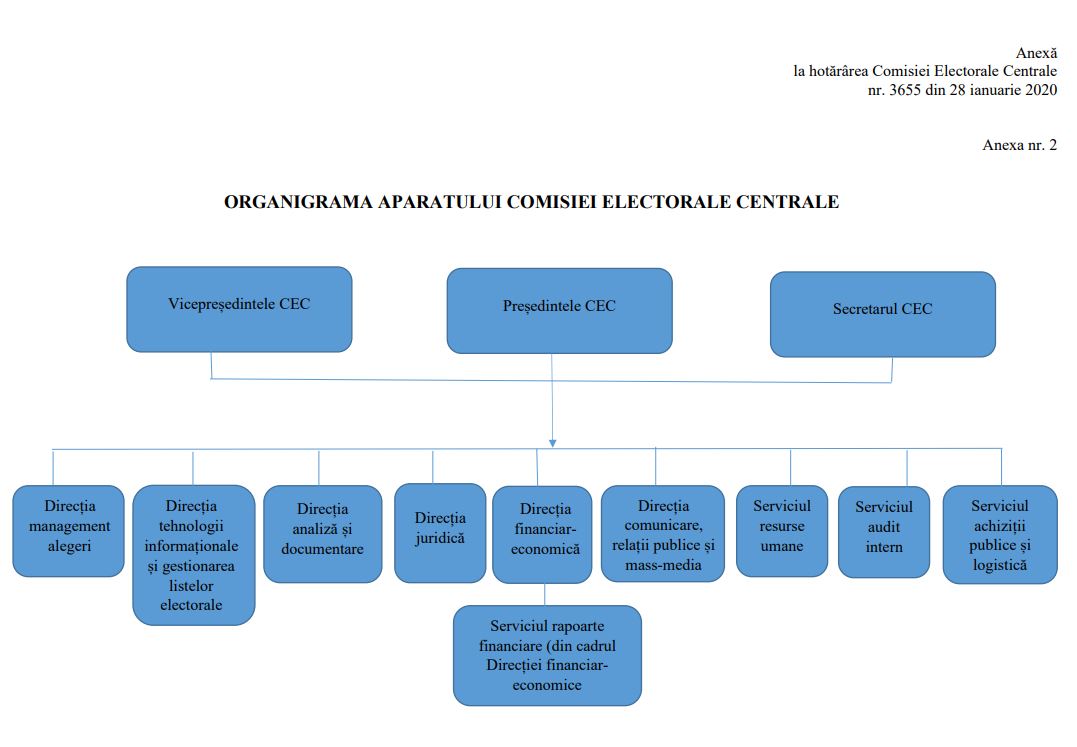 Аналитическая информацияИсточник: Финансовые отчеты ЦИК.Источник: Финансовые отчеты МИДЕИ.Источник: Финансовые отчеты ЦНОИС.Приложение №2 Сфера и подход аудитаПредметом публичного аудита был процесс управления и исполнения финансовых средств, выделенных на выборы Президента Республики Молдова в 2020 году.Цель аудиторской миссии заключалась в оценке соответствия управления и использования финансовых средств, выделенных на выборы Президента Республики Молдова в 2020 году.Аудиторский подход был ориентирован на оценку внутреннего контроля, установленного в избирательной сфере в рамках аудируемых органов, с последующим определением уровня риска несоответствия (высокий, средний, низкий), с установлением области аудита, которая охватила тестирование значимых компонентов, путем применения тестирования по существу. Установление значимых компонентов для аудита осуществлялось путем применения качественной материальности.Область аудита включила тестирование процедур государственных закупок товаров и услуг для выборов, с применением выборки по исполнению ассигнований окружными избирательными советами.Для достижения целей аудита, были проведены следующие процедуры публичного аудита: изучение/консультация нормативной базы, относящейся к аудируеммому предмету;оценка соответствия исполнения финансовых средств на выборы;проверка финансово-бухгалтерских документов, представленных ЦИК нижестоящими избирательными органами;физическое наблюдение запасов оборотных материалов на местах;получение объяснений от ответственных лиц, а также необходимой информации.Приложение №3 Информация о планировании и исполнении ассигнований на печать избирательных бюллетеней*Постановление ЦИК №4466 от 04.11.2020, Постановление ЦИК №4507 от 20.11.2020.Приложение №4 Информация о персонале, работающем в избирательный период (единиц)Приложение №5 Синтез исполнения МИДЕИ ассигнований из резервного фонда Правительства5.1 Синтез исполнения Центральным аппаратом МИДЕИ ассигнований из резервного фонда Правительства 5.2 Синтез исполнения посольствами ассигнований из резервного фонда Правительства (тыс. леев)Источник: Информация об исполнении бюджета на 2020 год (Форма FD-047), Отчеты об исполнении бюджета вне казначейской системы на 2020 год.MD-2001, mun. Chișinău, bd. Ștefan cel Mare și Sfânt nr.69, tel.: (+373) 22 23 25 79, fax: (+373) 22 23 30 20, www.ccrm.md; e-mail: ccrm@ccrm.mdАкронимСокращенный терминАГЗАгентство государственных закупокБГЗБюллетень государственных закупокУИБУчастковое избирательное бюроГБГосударственный бюджетЦИКЦентральная избирательная комиссияЦНОИСЦентр непрерывного обучения в избирательной сфереВУКВнутренний управленческий контрольОИСОкружной избирательный советПППостановление ПравительстваМФМинистерство финансовМИДЕИМинистерство иностранных дел и европейской интеграцииМЗТСЗМинистерство здравоохранения, труда и социальной защитыМОМемориальный ордерГПГосударственное предприятиеСВАСлужба внутреннего аудитаАИС „ГРГЗ”Автоматизированная информационная система „Государственный регистр государственных закупок” ГлоссарийВыборыесли нет других указаний, выборы Парламента, Президента РМ и органов местного публичного управления, а также референдумы. Под выборами понимается также деятельность граждан, партий и других общественно-политических организаций, избирательных блоков, избирательных и других государственных органов по составлению списков избирателей, выдвижению и регистрации кандидатов, проведению предвыборной агитации, проведению голосования и подведению его итогов и другая избирательная деятельность, осуществляемая в соответствии с действующим законодательством.Центральная избирательная комиссиянезависимый государственный орган, созданный для реализации избирательной политики в целях надлежащего проведения выборов, надзора и контроля за соблюдением положений законодательства по финансированию политических партий и избирательных кампаний;Избирательный округадминистративная избирательная единица, в которой организуются и проводятся выборы и референдумы;Служащий избирательной сферыфизическое лицо, работающее или работавшее в соответствии с Кодексом о выборах членом окружного избирательного совета или участкового избирательного бюро;Избирательные органыорганы, организующие проведение выборов Парламента, Президента РМ, органов местного публичного управления, а также проведение референдумов;Избирательный периодне превышающий 90 дней период времени со дня обнародования даты выборов до дня подтверждения результатов выборов компетентными органами. ПоказателиЦИКЦИКМИДЕИМИДЕИВСЕГО АССИГНОВАНИЙВСЕГО АССИГНОВАНИЙВСЕГО АССИГНОВАНИЙПоказателиАссигнова-ния из ГБАссигнова-ния из резервного фондаАссигнова-ния из ГБАссигнова-ния из резервного фондаАссигнова-ния из ГБАссигнова-ния из резервного фондаОбщий итогУтверждено155.689,920.387,111.666,31.189,4167.356,221.576,5188.932,7Уточнено 157.063,313.299,99.630,11.022,3166.693,314.322,2181.015,5Исполнено126.975,013.116,17.017,1663,5133.992,013.779,6147.771,6Уровень исполнения80,8%98,6%72,9%64,9%80,4%96,2%81,6%ПоказателиЦИК, Центральный аппаратОИС/УИБЦНОИСМИДЕИ/УИБ за рубежомВсего ассигнований из ГБУтверждено22.495,1128.290,64.904,211.666,3167.356,2Уточнено39.063,2113.095,94.904,29.630,1166.693,3Исполнено12.951,9111.476,82.546,37.017,1133.992,0Исполнено/Уточнено (+/-)-26.111,3-1.619,1-2.357,9-2.613,0-32.701,3Исполнено/Уточнено (%)33,2%98,6%51,9%72,9%80,4%Исполнено/Утверждено (%)57,6%86,9%51,9%60,1%80,1%Избирательный органИсполненные расходыФактические расходыСотрудники ЦИКСотрудники ЦИКСотрудники ЦИКСотрудники ЦИКИндивидуальные трудовые договорыИндивидуальные трудовые договорыЧлены ЦИК, которые не работают постоянноЧлены ЦИК, которые не работают постоянноЧлены ЦИК, которые не работают постоянноИзбирательный органИсполненные расходыФактические расходыНадбавка за сверхурочную работуНадбавка за работу в выходные/праздничные дниОтпускное пособиеВознагражденияОклад по договоруНадбавка за дополнительный трудНадбавка за сверхурочную работуНадбавка за работу в выходные/праздничные дниЗаработная плата/вознаграждение (35,0%)Центральный аппарат ЦИК6.429,36.418,31.047,11.516,6405,7856,2966,9893,185,5206,9440,4ЦНОИС143,4143,4143,4--------ОИС/УИБ103.624,0103.703,2--103.703,2-----Всего110.196,7110.264,91.190,51.516,6405,7104.559,5966,9893,185,5206,9440,4Тип процедуры закупкиКол-во договоровСтоимость, Тыс. леевУдельный вес в общем объеме закупок, %Договор небольшой стоимости27810,04,2%Ст.5 (1) r) Закона №131/2015 (исключения)2216 833,9*87,0%Переговоры без публикации в БГЗ11 196,16,2%Запрос ценовых  оферт1516,02,7%Всего5119 355,97100,0%ТоварыВсего закупленоиз которых:из которых:Всего использованоиз которых:из которых:Передано бесплатно от МЗТСЗКонечный остатокКонечный остатокТоварыВсего закупленоЦИКОИСВсего использованоЦИКОИСПередано бесплатно от МЗТСЗСуммаКол-во (шт.)Перчатки982,05922,559,6962,50902,959,619,76.550Защитные экраны1.281,021.254,6026,41.253,201.226,8026,427,81.364Защитные костюмы3.520,403.520,400,0 2.487,302.487,300,0 826,6206,41.139Термометры 835,8798,337,6- -835,82.288Защитные маски5.337,505.200,50137,03.769,903.632,90137,01.418,40149,2138.300Дезинфицирующие средства1.159,301.118,1041,21.141,701.100,5041,217,6264ВСЕГО13.116,1012.814,30301,8 9.614,609.350,30264,22.245,001.256,4149.905НОРМАТИВНАЯ БАЗА:Конституция Республики МолдоваКодекс о выборах Республики Молдова №1381-III от 21.11.1997Трудовой кодекс Республики Молдова №154-XV от 28.03.2003Закон о бухгалтерском учете №113-XVI от 27.04.2007Закон о публичных финансах и бюджетно-налоговой ответственности №181 от 25.07.2014Закон о государственном бюджете на 2020 год №172 от 19.12.2019Закон о государственном внутреннем финансовом контроле №229 от 23.09.2010Закон о государственных закупках №131 от 03.07.2015 Постановление Правительства №1419 от 28.12.2016 „Об утверждении Положения о порядке планирования договоров о государственных закупках”Постановление Правительства №665 от 27.05.2016 „Об утверждении Положения о государственных закупках небольшой стоимости”Постановление Правительства №493 от 08.07.2020 „Об утверждении некоторых дополнительных мер по повышению прозрачности процесса государственных закупок, осуществляемых в целях профилактики,  уменьшения и ликвидации последствий пандемии коронавирусной инфекции
(COVID-19) на 2020 год”Приказ министра финансов №208 от 24.12.2015 „О бюджетной классификации”Приказ министра финансов №215 от 28.12.2015 „Об утверждении методологических норм кассового исполнения бюджетов, составляющих национальный публичный бюджет и внебюджетных средств, через казначейскую систему Министерства финансов”Приказ министра финансов №216 от 28.12.2015 „Об утверждении Плана счетов бюджетного учета и Методологических норм организации бухгалтерского учета и финансовой отчетности бюджетных учреждений”ДОКУМЕНТЫ, УТВЕРЖДЕННЫЕ ЦИК:Постановление ЦИК №137 от 14.02.2006 об утверждении Регламента Центральной избирательной комиссии (с последующими изменениями и дополнениями)Постановление ЦИК №3146 от 03.12.2019 „ Об утверждении бюджета ЦИК на 2020 год”Постановление ЦИК №1702 от 19.06.2018 об утверждении Регламента деятельности окружного
избирательного советаПостановление ЦИК №4191 от 09.09.2020 об утверждении Инструкции об особенностях бухгалтерского учета расходов на организацию и проведение выборовПостановление ЦИК №4465 от 04.11.2020 „Об участии избирателей в голосовании в день выборов 1 ноября 2020 года”Постановление ЦИК №4103 от 15.08.2020 „Об утверждении Календарного плана мероприятий по подготовке и проведению выборов Президента Республики Молдова от 1 ноября 2020 года”Постановление ЦИК №1030 от 09.12.2011 „ О создании Центра непрерывного образования в избирательной сфере при Центральной избирательной комиссии ”Постановление ЦИК №4375 от 17.10.2020 „Об обеспечении защитных мер в процессе голосования на президентских выборах от 1 ноября 2020 года”Постановление ЦИК №4124 от 25.08.2020 „О дополнительных обязанностях некоторых органов центрального и местного публичного управления, некоторых учреждений по обеспечению проведения в надлежащих условиях выборов Президента Республики Молдова от 1 ноября 2020 года”Синтез расходов и нефинансовых активов, исполненных ЦИК на организацию и проведение президентских выборов от 1 ноября 2020 года, и II тура выборов от 15 ноября 2020 годаСинтез расходов и нефинансовых активов, исполненных ЦИК на организацию и проведение президентских выборов от 1 ноября 2020 года, и II тура выборов от 15 ноября 2020 годаСинтез расходов и нефинансовых активов, исполненных ЦИК на организацию и проведение президентских выборов от 1 ноября 2020 года, и II тура выборов от 15 ноября 2020 годаСинтез расходов и нефинансовых активов, исполненных ЦИК на организацию и проведение президентских выборов от 1 ноября 2020 года, и II тура выборов от 15 ноября 2020 годаСинтез расходов и нефинансовых активов, исполненных ЦИК на организацию и проведение президентских выборов от 1 ноября 2020 года, и II тура выборов от 15 ноября 2020 годаСинтез расходов и нефинансовых активов, исполненных ЦИК на организацию и проведение президентских выборов от 1 ноября 2020 года, и II тура выборов от 15 ноября 2020 годаСинтез расходов и нефинансовых активов, исполненных ЦИК на организацию и проведение президентских выборов от 1 ноября 2020 года, и II тура выборов от 15 ноября 2020 годаСинтез расходов и нефинансовых активов, исполненных ЦИК на организацию и проведение президентских выборов от 1 ноября 2020 года, и II тура выборов от 15 ноября 2020 годаСинтез расходов и нефинансовых активов, исполненных ЦИК на организацию и проведение президентских выборов от 1 ноября 2020 года, и II тура выборов от 15 ноября 2020 годаСинтез расходов и нефинансовых активов, исполненных ЦИК на организацию и проведение президентских выборов от 1 ноября 2020 года, и II тура выборов от 15 ноября 2020 года(тыс. леев)ПоказательКод ECOУтверждено первоначально в ЗГБ, в т.ч. МИДЕИУтверждено ЦИКУточненоИсполненоОтклонения исполнено/уточненоОтклонения исполнено/уточненоОтклонения исполнено/утвержденоОтклонения исполнено/утверждено1234567=6-58=6/59=6-410=6/4ВСЕГО РАСХОДОВ И НЕФИНАНСОВЫХ АКТИВОВ, В ТОМ ЧИСЛЕ ИЗ РЕЗЕРВНОГО ФОНДАx167.356,2176.077,3170.363,2140.091,01-30.272,1482,2%-35.986,2979,6%Расходы и нефинансо-вые активы из ГБx167.356,2155.690,2157.063,3126.974,95-30.088,3080,8%-28.715,2581,6%Расходыx144.366,4134.091,0136.051,5117.661,77-18.389,7186,5%-16.429,2387,7%Оплата труда персонала2111803.245,53.245,52.752,32.441,42-310,8888,7%-804,0875,2%Обязательные взносы государственного социального страхования212100746,5746,5633,1561,55-71,5888,7%-184,9575,2%Взносы обязательного медицинского страхования, уплачиваемые работодателями внутри страны212210146,1146,5123,9109,86-14,0288,7%-36,6475,0%Информационные услуги2222104.360,04.221,64.248,72.984,31-1.264,3870,2%-1.237,2970,7%Телекоммуникационные услуги    2222204.087,2790,52.609,7732,24-1.877,4128,1%-58,2692,6%Услуги найма222300494,293,6151,592,12-59,3760,8%-1,4898,4%Транспортные услуги222400241,8241,8541,1196,56-344,5436,3%-45,2481,3%Услуги текущего ремонта2225000,0300,089,35-210,6529,8%89,35xСлужебные командировки внутри страны222710759,0759,0759,1122,49-636,5616,1%-636,5116,1%Служебные командировки за рубежом2227206.148,80,0988,60,00-988,590,0%0,00xПротокольные услуги222920527,5527,5502,5125,08-377,4224,9%-402,4223,7%Охранные услуги2229400,00,065,539,08-26,3759,7%39,08xБанковские услуги22297093,40,631,60,44-31,191,4%-0,1673,3%Почтовые услуги и по распределению социальных выплат2229801.452,41.452,41.452,41.283,44-168,9888,4%-168,9688,4%Услуги, не отнесенные к другим подстатьям2229904.291,94.093,43.116,01.795,86-1.320,1357,6%-2.297,5443,9%Пособия по временной нетрудоспособности, уплачиваемые из финансовых средств работодателя2735000,00,03,83,53-0,3092,2%3,53xДругие расходы на основании договоров с физическими лицами281600117.013,6117.013,6116.913,4106.340,74-10.572,6491,0%-10.672,8690,9%Текущие расходы, не отнесенные к другим категориям281900758,5758,5858,4743,68-114,7486,6%-14,8298,1%Нефинансовые активы22.989,821.599,221.011,89.313,18-11.698,5944,3%-12.286,0243,1%Покупка топлива и горюче-смазочных материалов3311106.713,26.481,56.458,22.129,37-4.328,8233,0%-4.352,1332,9%Покупка продуктов питания 3331100,00,067,028,24-38,7642,2%28,24xПокупка медикаментов и санитарных материалов33411031,60,010,60,00-10,550,0%0,00xПокупка хозяйственных товаров и канцелярских принадлежностей3361102.938,12.485,52.191,21.782,21-408,9481,3%-703,2971,7%Покупка других материалов33911013.306,912.632,212.284,95.373,36-6.911,5243,74%-7.258,8442,54%Из резервного фонда Правительства (ПП №655 от 26.08.2020)Из резервного фонда Правительства (ПП №655 от 26.08.2020)Из резервного фонда Правительства (ПП №655 от 26.08.2020)Из резервного фонда Правительства (ПП №655 от 26.08.2020)Из резервного фонда Правительства (ПП №655 от 26.08.2020)Из резервного фонда Правительства (ПП №655 от 26.08.2020)Из резервного фонда Правительства (ПП №655 от 26.08.2020)Из резервного фонда Правительства (ПП №655 от 26.08.2020)Из резервного фонда Правительства (ПП №655 от 26.08.2020)Из резервного фонда Правительства (ПП №655 от 26.08.2020)Нефинансовые активы20.387,113.299,913.116,06-183,8498,62%-7.271,0464,34%Покупка машин и оборудования314110852,3834,32-17,9597,89%Покупка хозяйственных товаров и канцелярских принадлежностей3361108.927,28.761,39-165,8298,14%Покупка постельных принадлежностей, одежды, обуви3381103.520,43.520,35-0,07100,00%Синтез расходов и нефинансовых активов, исполненных МИДЕИ на организацию и проведение президентских выборов от 1 ноября 2020 года, и II тура выборов от 15 ноября 2020 года Синтез расходов и нефинансовых активов, исполненных МИДЕИ на организацию и проведение президентских выборов от 1 ноября 2020 года, и II тура выборов от 15 ноября 2020 года Синтез расходов и нефинансовых активов, исполненных МИДЕИ на организацию и проведение президентских выборов от 1 ноября 2020 года, и II тура выборов от 15 ноября 2020 года Синтез расходов и нефинансовых активов, исполненных МИДЕИ на организацию и проведение президентских выборов от 1 ноября 2020 года, и II тура выборов от 15 ноября 2020 года Синтез расходов и нефинансовых активов, исполненных МИДЕИ на организацию и проведение президентских выборов от 1 ноября 2020 года, и II тура выборов от 15 ноября 2020 года Синтез расходов и нефинансовых активов, исполненных МИДЕИ на организацию и проведение президентских выборов от 1 ноября 2020 года, и II тура выборов от 15 ноября 2020 года Синтез расходов и нефинансовых активов, исполненных МИДЕИ на организацию и проведение президентских выборов от 1 ноября 2020 года, и II тура выборов от 15 ноября 2020 года Синтез расходов и нефинансовых активов, исполненных МИДЕИ на организацию и проведение президентских выборов от 1 ноября 2020 года, и II тура выборов от 15 ноября 2020 года Синтез расходов и нефинансовых активов, исполненных МИДЕИ на организацию и проведение президентских выборов от 1 ноября 2020 года, и II тура выборов от 15 ноября 2020 года (тыс. леев)ПоказателиКодECOУтвержденоУточненоИсполненоОтклонения исполнено/уточненоОтклонения исполнено/уточненоОтклонения исполнено/утвержденоОтклонения исполнено/утверждено123456=5-47=5/48=5-39=5/3ВСЕГО РАСХОДОВ И НЕФИНАНСОВЫХ АКТИВОВ, В ТОМ ЧИСЛЕ ИЗ РЕЗЕРВНОГО ФОНДАx12.855,7210.652,397.680,58-2.971,8172,1%-5.175,1459,7%Расходы и нефинансовые активы из ГБx11.666,329.630,097.017,08-2.613,0172,9%-4.649,2460,2%Расходыx10.275,827.083,315.158,87-1.924,4472,8%-5.116,9550,2%Информационные услуги222210138,42115,1361,88-53,2553,8%-76,5444,7%Телекоммуникационные услуги    2222203.296,7648,2916,00-32,2933,1%-3.280,760,49%Услуги найма222300400,571.599,391.365,14-234,2585,3%964,57340,8%Транспортные услуги2224000,0018,177,02-11,1538,6%7,02Служебные командировки за рубежом2227206.148,802.257,291.258,88-998,4155,8%-4.889,9220,5%Протокольные услуги2229200,0025,003,05-21,9512,2%3,05Охранные услуги2229400,00202,04157,11-44,9377,8%157,11Банковские услуги22297092,805,113,40-1,7166,5%-89,403,7%Почтовые услуги и по распределению социальных выплат2229800,002.226,811.844,58-382,2382,8%1.844,58Услуги, не отнесенные к другим подстатьям222990198,47586,08441,81-144,2775,4%243,34222,6%Нефинансовые активыx1.390,502.546,781.858,21-688,5772,96%467,71133,6%Покупка топлива и горюче-смазочных материалов331110231,69283,32162,43-120,8957,3%-69,2670,1%Покупка продуктов питания 3331100,001.045,00873,56-171,4483,6%873,56Покупка медикаментов и санитарных материалов33411031,580,0 0,0Покупка хозяйственных товаров и канцелярских принадлежностей336110452,59987,21671,45-315,7668,0%218,86148,4%Покупка других материалов339110674,64231,25150,77-80,4865,2%-523,8722,4%Из резервного фонда Правительства (ПП №655 от 26.08.2020)Из резервного фонда Правительства (ПП №655 от 26.08.2020)Из резервного фонда Правительства (ПП №655 от 26.08.2020)Из резервного фонда Правительства (ПП №655 от 26.08.2020)Из резервного фонда Правительства (ПП №655 от 26.08.2020)Из резервного фонда Правительства (ПП №655 от 26.08.2020)Из резервного фонда Правительства (ПП №655 от 26.08.2020)Из резервного фонда Правительства (ПП №655 от 26.08.2020)Из резервного фонда Правительства (ПП №655 от 26.08.2020)Нефинансовые активыx 1.189,401.022,30663,50-358,8064,9%-525,9055,8%Покупка машин и оборудования314110166,9086,40-80,5051,8%Покупка хозяйственных товаров и канцелярских принадлежностей336110855,40577,10-278,3067,5%Синтез расходов и нефинансовых активов, исполненных ЦНОИС на организацию и проведение президентских выборов от 1 ноября 2020 года, и II тура выборов от 15 ноября 2020 года Синтез расходов и нефинансовых активов, исполненных ЦНОИС на организацию и проведение президентских выборов от 1 ноября 2020 года, и II тура выборов от 15 ноября 2020 года Синтез расходов и нефинансовых активов, исполненных ЦНОИС на организацию и проведение президентских выборов от 1 ноября 2020 года, и II тура выборов от 15 ноября 2020 года Синтез расходов и нефинансовых активов, исполненных ЦНОИС на организацию и проведение президентских выборов от 1 ноября 2020 года, и II тура выборов от 15 ноября 2020 года Синтез расходов и нефинансовых активов, исполненных ЦНОИС на организацию и проведение президентских выборов от 1 ноября 2020 года, и II тура выборов от 15 ноября 2020 года Синтез расходов и нефинансовых активов, исполненных ЦНОИС на организацию и проведение президентских выборов от 1 ноября 2020 года, и II тура выборов от 15 ноября 2020 года Синтез расходов и нефинансовых активов, исполненных ЦНОИС на организацию и проведение президентских выборов от 1 ноября 2020 года, и II тура выборов от 15 ноября 2020 года Синтез расходов и нефинансовых активов, исполненных ЦНОИС на организацию и проведение президентских выборов от 1 ноября 2020 года, и II тура выборов от 15 ноября 2020 года Синтез расходов и нефинансовых активов, исполненных ЦНОИС на организацию и проведение президентских выборов от 1 ноября 2020 года, и II тура выборов от 15 ноября 2020 года (тыс. леев)ПоказателиКодECOУтвержденоУточненоИсполненоОтклонения исполнено/уточненоОтклонения исполнено/уточненоОтклонения исполнено/утвержденоОтклонения исполнено/утверждено123456=5-47=5/48=5-39=5/3Расходы и нефинансовые активы x4.904,204.904,202.546,30-2.357,9051,92%-2.357,9051,92%Расходыx3.422,103.422,102.117,35-1.304,7561,87%-1.304,7561,87%Оплата труда персонала211180136,40136,40112,45-23,9582,44%-23,9582,44%Обязательные взносы государственного социального страхования21210031,4031,4025,89-5,5182,45%-5,5182,45%Взносы обязательного медицинского страхования, уплачиваемые работодателями внутри страны2122106,206,205,06-1,1481,61%-1,1481,61%Информационные услуги     2222101.209,001.209,00994,13-214,8782,23%-214,8782,23%Услуги найма22230093,6093,6034,23-59,3736,57%-59,3736,57%Транспортные услуги222400189,00189,0089,10-99,9047,14%-99,9047,14%Банковские услуги     2229700,600,700,44-0,2663,29%-0,1673,83%Услуги, не отнесенные к другим подстатьям2229901.755,901.755,80856,06-899,7548,76%-899,8548,75%Нефинансовые активыx1.482,101.482,10428,95-1.053,1528,94%-1.053,1528,94%Покупка топлива и горюче-смазочных материалов3311102,602,600,00-2,600,00%-2,600,00%Покупка продуктов питания 33311060,0021,36-38,6435,60%21,36Покупка хозяйственных товаров и канцелярских принадлежностей336110228,70228,7037,02-191,6816,19%-191,6816,19%Покупка других материалов 3391101.250,801.190,80370,57-820,2331,12%-880,2329,63%Наименование экономического агента /№ и дата договораИзбирательные участкиИзбирательные участкиЗаконтрактованоЗаконтрактованоЗаконтрактованоЗаконтрактованоЦена за 1 шт. (леев)Цена за 1 шт. (леев)Кол-во избирательных бюллетней* (шт.)Кол-во избирательных бюллетней* (шт.)Кол-во избирательных бюллетней* (шт.)Кол-во избирательных бюллетней* (шт.)Кол-во избирательных бюллетней* (шт.)Кол-во избирательных бюллетней* (шт.)СписаноСписаноСписаноСписаноНаименование экономического агента /№ и дата договораИзбирательные участкиИзбирательные участкиизб. бюллетней (шт.)изб. бюллетней (шт.)сумма (тыс. леев)сумма (тыс. леев)Цена за 1 шт. (леев)Цена за 1 шт. (леев)действительно проголосованодействительно проголосованонапечатанонапечатаноне использованы, аннулированы, не действительныне использованы, аннулированы, не действительнышт.шт.тыс. леевтыс. леевЗапланировано Запланировано Запланировано Запланировано Запланировано Запланировано Запланировано 6.042,16.042,11,01,0I ТУРI ТУРI ТУРI ТУРI ТУРI ТУРI ТУРI ТУРI ТУРI ТУРI ТУРI ТУРI ТУРI ТУРI ТУРI ТУРI ТУРI ТУРI ТУРI ТУРI ТУРДоговор №80 от 23.10.2020 ГП „Combinatul Poligrafic din Chișinău” в странев стране2.934.0172.934.017422,5422,50,140,141.348.7191.348.7193.491.1323.491.1322.142.4132.142.4132.934.0172.934.017422,5422,5Договор №70 от 13.10.2020ГП ПИФ  „Tipografia Centrală”за рубежомза рубежом556.000556.000106,8106,80,190,191.348.7191.348.7193.491.1323.491.1322.142.4132.142.413556.000556.000106,8106,8II ТУРII ТУРII ТУРII ТУРII ТУРII ТУРII ТУРII ТУРII ТУРII ТУРII ТУРII ТУРII ТУРII ТУРII ТУРII ТУРII ТУРII ТУРII ТУРII ТУРII ТУРДоговор №92 от 05.11.2020ГП ПИФ „Tipografia Centrală” в странев стране2.934.0172.934.017242,9242,90,080,081.633.6211.633.6213.605.3613.605.3611.971.7401.971.7402.934.0172.934.017242,9242,9Договор №92 от 05.11.2020ГП ПИФ „Tipografia Centrală” за рубежомза рубежом671.500671.500128,9128,90,190,191.633.6211.633.6213.605.3613.605.3611.971.7401.971.740671.500671.500128,9128,9ВСЕГОВСЕГОВСЕГОx x 7.095.5347.095.534901,1901,1xx2.982.3402.982.3407.096.4937.096.4934.114.1534.114.1537.095.5347.095.534901,1901,1Избирательные органыКол-воИзбирательных органовЧленовЧленовПерсонал аппаратаПерсонал аппаратаПерсонал аппаратаПерсонал аппаратаВсего служащих избирательной сферыИзбирательные органыКол-воИзбирательных органовСозванных/освобожденныхНе освобожденныхБухгалтеровОператоров/консультантов Водителей              Персонала ответств. за распред. средств защиты отCOVIDВсего служащих избирательной сферыОИС36124202851253669641УИБ2.0042.00416.6564.0082.0042.00426.676УИБ за рубежом1391391.2722781391.8283.656Всего2.1792.26718.130854.4112.1793.90130.973№ п/п№ и дата договора/ авансовый расчетСумма договора(тыс. леев)ТоварыКол-во шт.Цена за 1 шт. (леев)№ п/п№ и дата договора/ авансовый расчетСумма договора(тыс. леев)ТоварыКол-во шт.Цена за 1 шт. (леев)1.№003 от 16.10.2020 „Tehnoptimed” АО71,7Защитная маска27.8002,582.№004 от 16.10.2020 SC „Sonaris-Com” ООО64,5Защитные экраны2.08530,953.„Railsmed” ООО/La Pharmacie Nice4,3Термометры41.100,0/1.005,84.Авансовые расчеты15,4Дезинфицирующие средства, защитные маски--ОБЩИЙ ИТОГОБЩИЙ ИТОГ156,0x xx № п/пПосольствоПокупка термометровПокупка масок, дезинфицирующих средств и др.ВсегоУдельный вес расходов, исполненных посольствами, в общем объеме исполненных расходовВсего, в т.ч.:Всего, в т.ч.:86,4577,1663,5100,0%1Центральный аппарат МИДЕИ4,3151,7156,023,51%2Посольство РМ в Бельгии3,59,913,42,02%3Посольство РМ в Беларуси1,83,45,10,78%5Посольство РМ в Венгрии0,05,65,60,84%6Посольство РМ в Австрии1,210,511,71,76%7Посольство РМ в Турции0,91,01,90,29%8Посольство РМ в Китае0,80,00,80,12%9Посольство РМ во Французской Республике2,69,712,31,86%10Посольство РМ в Республике Польша0,64,34,90,73%11Посольство РМ в Израиле2,09,011,01,65%12Посольство РМ в Республике Германия4,529,133,65,06%13Посольство РМ в Республике Болгария1,12,63,70,56%14Посольство РМ в Российской Федерации9,888,798,514,84%15Посольство РМ в США2,632,134,75,23%16Посольство РМ в Румынии7,225,833,04,97%17Посольство EM в Итальянской Республике6,015,721,73,27%18Постоянное представительство РМ при ООН в Нью-Йорке1,33,14,40,67%19Постоянное представительство РМ при ООН в Женеве1,85,77,51,13%20Постоянное представительство РМ при ЕС в Страсбурге1,11,62,60,39%21Генеральное консульство РМ во Франкфурте0,94,95,80,87%22Посольство РМ в Греческой Республике1,615,717,22,60%23Посольство РМ в Великобритании 5,37,913,21,98%24Посольство РМ в Португалии0,06,56,50,98%26Посольство РМ в Швеции0,07,57,51,13%27Посольство РМ в Латвии0,04,54,50,68%28Посольство РМ в Азербайджане0,01,21,20,18%29Посольство РМ в Чехии1,04,25,20,78%30Посольство РМ в Литве0,02,62,60,39%31Посольство РМ в Эстонии0,04,24,20,63%32Генеральное консульство РМ в Милане14,358,172,410,92%33 Генеральное консульство РМ в Одессе0,94,25,10,77%34Генеральное консульство РМ в Стамбуле0,00,50,50,08%35Посольство РМ в Испании0,013,613,62,05%36Генеральное консульство РМ в Яссах0,72,53,20,48%37Посольство РМ в Королевстве Нидерландов0,42,22,60,39%38Посольство РМ в Канаде3,17,911,01,66%39Посольство РМ в Государстве Катар0,01,01,00,15%40Посольство РМ в Японии1,11,32,40,37%41Посольство РМ в Объединенных Арабских Эмиратах0,02,22,20,34%42Посольство РМ в Ирландии4,214,919,12,88%